GRAD PAGDJEČJI VRTIĆ PAŠKI MALIŠANIVELEBITSKA 6, PAGKLASA;601-02-02/20-115URBROJ:2198/24-06/01-20-615U Pagu, 30.rujan 2020.g. GODIŠNJI PLAN I PROGRAM ODGOJNO –OBRAZOVNOG               RADA DJEČJEG VRTIĆA PAŠKI MALIŠANI,PAGPedagoška2020./2021. godinaŽUPANIJA: ZADARSKAGRAD: PAG ADRESA: VELEBITSKA 6,PAG 23250 E-MAIL: djecji.vrtic.paski.malisani@zd.t-com.hrPasko.malisani@gmail.com URL:  www.vrtic-paski-malisani.hr Telefon: 023/611-089, 023/600-336  Faks: 023/600-084 Matični broj: 1493353OIB:  44254682177 OSNIVAČ: GRAD PAG GODINA OSNIVANJA: 2000g. RAVNATELJICA:LJUBICA FABIJANIĆ,odgojiteljica ranog i predškolskog odgoja i obrazovanja . Ustanova je upisana u Trgovački sud u Splitu pod registarskim brojem (MBS) 060168221 , dana 17. ožujka 2000. godine.                                                         Pag, rujan 2020.godine1.UVODDječji vrtić Paški mališani je predškolska ustanova u kojoj se provodi predškolski odgoj i obrazovanje djece rane i predškolske dobi, odnosno od navršene prve godine života do polaska djece u školu, a čiji je osnivač i vlasnik Grad Pag.Dječji vrtić Paški mališani ostvaruje djelatnost već više od pedesetgodina. Povijest predškolskog odgoja u Pagu uspostavlja se od sredine 19. stoljeća do početka 20. stoljeća u sklopu Benediktinskog samostana Svete Margarite, te od 1948. godine predškolska ustanova datira pod ingerencijom Osnovne škole i GradaPaga, a kasnije kao ustanova pod ingerencijom  osnivača lokalne samouprave i nadležnosti Ministarstva.  U želji da  još bolje i kvalitetnije unaprijedimo naš rad i da se približimo potrebama roditelja djelujemo kroz redoviti program cjelodnevnog desetosatnog i poludnevnog šestosatnog programa,te programa predškole za djecu koja su obvezni polaznici škole za 2020./2021. nastavnu godinu. Također i ove pedagoške godine odgojiteljice i stručni suradnici nastavljaju sa daljnjim obrazovanjem sudjelovanjem na seminarima, edukativnim programima nadležnih institucija i ostalim usavršavanjima.2.ORGANIZACIJA  I  USTROJSTVO  RADAOrganizacija rada u 2020./2021. godini planira se izvršiti rukovodeći se Državnim pedagoškim standardom predškolskog odgoja i obrazovanja. Poštujući zakonske propise i suvremena dostignuća u predškolskom odgoju formirati će se skupine na način da radi većeg broja djece i zahtjeva roditelja, organiziramo mješovite skupine i čiste skupine.Budući da je ova pedagoška godina zbog pandemije COVID 19krenula drugačijim tijekom rada, organizacija rada vrtića provoditi će seprema uputama i preporukama Hrvatskog zavoda za javno zdravstvo, Grada Paga, Stožera civilne zaštite Republike Hrvatske, Stožera civilne zaštite Grada Pag, Ministarstva znanosti i obrazovanja. Odgovornošću prema zaposlenicima i polaznicima vrtića i njihovim roditeljima, skrbnicima, uvodimo mjere zaštite kao što su obavezno nošenje maski na licu, držanje razmaka i, obavezno dezinficiranje rukui obuće te dnevno mjerenje temperature tijela. Svakodnevno ćemo voditi evidenciju ulazaka i izlazaka djece i roditelja/skrbnika iz vrtića, kao i trećih osoba. Rad spremačica kroz cijeli radni dan biti će odrađen povećanim intenzitetom rada na dezinfekciji prostora vrtića, namještaja, igračaka. Radno vrijeme vrtića je od 6:00 do 19:00 sati. Uredovno radno vrijeme je od: računovodstvo i tajništvo  od 7:00 do 15:00,ravnateljica od 8:00 do 16:00. Tehničko osoblje; kuharice od 7:00 do 15:00 sati,spremačice od 8:00 do 16:00 i od 12:00 do19:00 sati,domar od 6: 00 do 14:00. Stručni suradnici,logoped i pedagog od 8:00 do 16:00 sati,odgojiteljice od 6:30 do 14:30 i od 10:00 do 18:00 sati,unutar kojih je raspoređen neposredan rad sa djecom i rad na pripremi programa aktivnosti i ostale poslove. Radno vrijeme odgojitelja i ostalih zaposlenika je 40 sati tjedno; tehničko osoblje radi na punih 8 sati dnevno u objektu uključujući 30 minuta dnevnog odmora, dok stručni djelatnici imaju 27,5 sati neposrednog rada s djecom i 12,5 sati ostalih poslova koji se također odnose na rad u ustanovi uključujući 30 minuta pauze. Rukovodeći se  Državnim  pedagoškim standardom predškolskog odgoja i obrazovanja („Narodne novine“,broj 63/08,čl.29) radna vremena odgojitelja su se mijenjala i umjesto 30 sati u neposrednom odgojno-obrazovnom radu, odgojiteljima se taj rad skraćuje na 27,5 sati, sukladno navedenom članku.Takvom organizacijom pedagoški radnici dovoljno će vremena provoditi u aktivnostima s djecom, roditelji će svakodnevno dobiti sve potrebne informacije, a odgojitelji će redovito obavljati popratne poslove; pripreme za rad, pripremanje sredstva za rad s djecom, pedagoško uređenje prostora, izrada didaktičkog materijala,priredbe,manifestacije na nivou ustanove i grada,izleti iputovanja,stručni sastanci i aktivi na nivou ustanove(odgojiteljska vijeća,zajednice učenja),suradnju s roditeljima, roditeljski sastanci (zajednički i individualni).-Obveza je odgojitelja da permanentno prati i upoznaje primjenu suvremenih pedagoških postignuća na području teorije i prakse predškolskog odgoja te će redovito upoznati didaktička sredstva, njihova pravila i koristiti će sve mogućnosti didaktičkih sredstva za razvoj sveukupnih sposobnosti djeteta.-Život i boravak djece u vrtiću odvijat će se osmišljenim pedagoškim sudjelovanjem odgojitelja u stvaranju optimalnih uvjeta za pravilan rast i razvoj djece, u zbrinjavanju djece, zadovoljstvu i sigurnosti roditelja dok su djeca povjerena na brigu i odgojno-obrazovni rad radnicima Vrtića.-U sve aktivnosti, a posebno aktivnosti prilagodbe djeteta na Vrtić, kao i obrazovne igre pomoću didaktičkih igračaka, često ćemo uključiti i roditelje djece.-Organizacija radnog vremena praćena je i mijenjana u skladu s aktualnim potrebama djece i aktivnosti, s tendencijom povećanja istovremenog boravka obaju odgojitelja u skupini. Novi pedagoški standard odredio je 5,5 sati neposrednog rad odgojitelja, što se odrazilo na organizaciju radnog vremena odgojitelja i smanjenja preklapanja radnog vremena. Opis poslova tehničkog osoblja  navodi se u Pravilniku o unutarnjem ustrojstvu i načinu rada Dječjeg vrtića Paški mališani, Pag. Organizacija rada tehničkog osoblja dogovorila se na zajedničkom sastanku u mjesecu kolovozu,kada su svi djelatnici upoznati sa organizacijom rada.U slučaju širenja pandemije Koronavirusa, vrtić je organizirao provođenje programa putem On-line vrtića u kojem sudjeluju odgojiteljice, logopedica, pedagogica i ravnateljica. 2.1.MJESEČNI FOND SATI ZA 2020/2021.PEDAGOŠKU GODINU2.2.Podaci o broju i rasporedu djece po skupinama       U pedagoškoj godini 2020./2021. u Dječji vrtić Paški mališani, Pag upisano je ukupno 134 djece, raspoređeno u 9 odgojno-obrazovnih skupina (stanje 1. listopada 2020. godine). Iako je prema pedagoškim standardimavećina odgojno-obrazovnih skupina popunjena, ukoliko dođe do ispisa djece tijekom godine na njihovo mjesto će se upisivati djeca za koju roditelji imaju potrebe upisa kroz pedagošku godinu.Cjelodnevnim 10 satnim programom obuhvaćeno je 113 djece, dok u poludnevnom 6 satnom program nema upisane djece, međutim nekolicina djece odlazi iz vrtića nakon ručka prema potrebi roditelja/skrbnika. U područnom odjelu Povljana upisano je ukupno 21 dijete te su svi obuhvaćeni cjelodnevnim 10 satnim programom, dok također nekolicina radi potreba roditelja/skrbnika odlazi iz vrtića nakon ručka. Raspored djece po skupinama:U matičnom objektu Pag u jaslicama (djeca 1-3 godine starosti) upisano je 34 djece te su formirane 3 jasličke skupine u kojima rade ukupno 6 odgojiteljica u preklopu. U starijoj jasličkoj/mlađoj odgojnoj skupini (djeca 3-4 godine starosti) upisano je 17 djece, formirana je 1 skupina te rade 2 odgojiteljice u preklopu.U mješovitoj mlađoj/srednjoj odgojno-obrazovnoj skupini (4-5 godina starosti)upisano je 39 djece, od kojih jedno dijete s teškoćama u razvoju, te su formirane 2 odgojno–obrazovne skupineu kojima rade 4 odgojiteljice u preklopu. U starijoj odgojno –obrazovnoj skupini (djeca u dobi 6 godina starosti) upisano je 23 djece, od kojih jedno dijete s teškoćama u razvojute rade 2 odgojiteljice u preklopu. U područnom objektu Povljana formirane su 2 odgojno – obrazovne skupine od kojih 1 mješovita jaslička/vrtićka skupina (djeca 1-4 godine starosti) s upisanih 8 djece i 2 odgojiteljice u preklopu te 1 mješovita vrtićka skupina (djeca 4-6 godina starosti) s upisanih 13 djece i 2 odgojiteljice u preklopu.Kroz ovu pedagošku godinu određujemo bitne zadaće; promatrati, analizirati i prilagoditi postavljenim odgojno-obrazovnim ciljevima proces adaptacije djece, roditelja, odgojitelja i svih djelatnika vrtića, materijalne uvijete (prostor,organizaciju rada), raspored dnevnih aktivnosti, cjelokupne odgojno-obrazovne aktivnosti, kućni red i dr. što može trajati u rujnu, a sporadično i dulje ili u drugim dijelovima pedagoške godine (nakon dugotrajnijih izostanaka djece iz vrtića).2.3.Podaci o  broju i rasporedu djelatnika VrtićaNa početnu pedagoške 2020./2021. godine na realizaciji programa rada sudjelovat će 31 djelatnik u stalnom radnom odnosu i 3 djelatnika u određenom radnom odnosu (zamjena za bolovanje),što ukupno iznosi  34 djelatnika to;stručni djelatnici; 18 odgojiteljica, na puno radno vrijeme, 3 odgojiteljice na određeno (zamjena za bolovanje) od  kojih je 1 odgojiteljica  pripravnik, pedagog; 1 na puno radno vrijeme, logoped;1 na puno radno vrijeme, ravnatelj; 1 na  puno radno vrijeme računovodstveni djelatnik; 1 na puno radno vrijemeAdministrativno-pravni djelatnik; 1 na puno radno vrijemetehničko osoblje: 1 domar-ložač, 2 kuharice  i 5 spremačica na puno radno vrijeme-postoji mogućnost uključenja u odgojno –obrazovni rad 1 volontera-odgojitelja sa početkom volontiranja u osobnom trošku i /ili volontiranje bez zasnivanja radnog odnosa .Popis i opis poslova i zadataka svih djelatnika vrtića navedeni su u drugim pravnim aktima Ustanove (Statut, Pravilnik o unutarnjem ustrojstvu i načinu rada Dječjeg vrtića Paški mališani Pag kao javne službe, Pravilnik o radu i dr.) pa se ne navode u ovom dokumentu.-Kako bi se stvorili optimalni uvjeti rada u cilju zadovoljavanja pedagoško –zdravstvenih zahtjeva na ostvarivanju društvene brige o djeci ranog i predškolskog uzrasta utvrdili smo bitne zadatke;a) snimiti potrebe za unapređivanje materijalnih uvjeta rad u Vrtićub) pridržavati se postojećeg pedagoškog standarda i nadograđivati gac) ujednačiti uvjete u skupinama za razvoj samostalnosti kod djeced) razvijati razvojno-poticajnu sredinu u Vrtićuc) pratiti upute  HZJZ-a i MZO-a3. MATERIJALNI  UVJETI  RADA3.1.Financiranje   Prema Zakonu o predškolskom odgoju i obrazovanju troškove smještaja djece snositi će Grad Pag (Osnivač Ustanove) i roditelji,skrbnici djece koja će koristiti usluge jaslica i vrtića.Dodatna sredstva planirana su iz Državnog proračuna za programe javnih potreba, razne tematske radionice,programi odgoja i obrazovanja djece s teškoćama u razvoju i potencijalno darovitu djecu,programi predškole ,a djecu iz drugih Općina koja će pohađati našu Ustanovu participacija u ekonomskoj cijeni vrtića iznosit će ukupnu ekonomsku cijenu u iznosu od 1.290,00 kuna po djetetu mjesečno(ovisno o potpisanom ugovoru).Ekonomska cijena usluge Vrtića je 1,900,00 kn. Prijedlogom  Upravnog vijeće i odlukom Gradskog vijeća Grada Paga od 1.siječnja 2015.g povećava se cijena sudjelovanja roditelja/skrbnika u cijenu dječjeg vrtića i to 10,00kn dnevno što u ukupnom iznosu znači da se usluga dječjeg vrtića po korisniku plača 100,00 kn više nego do 1.1.2015.g.Što bi značilo da se cjelodnevni program po danu plača 30,50kn, poludnevni 20,00 kn, a jaslički program po danu 32,20kn. Ukupno mjesečno,ovisno o zbroju dana cjelodnevni program iznosi 610,00kn, poludnevni 400,00kn i jaslički program 644,00 kn( izračun na bazi 20 radnih dana). Područni odjel u Povljani Odluko općinskog vijeća Povljana nosi 2.200,00 ekonomsku cijenu a od toga roditelji plaćaju 800,00 kuna za cjelodnevni program a 600,00 kuna za poludnevni program.Dijete koje isključivo zbog bolesti ne koristi usluge Vrtića duže od jednog mjeseca plaćati će režiju i to za cjelodnevni boravak 150,00kn, a za poludnevni boravak 100.00kn.,odnosno prema potpisanom Ugovoru.Materijalni uvjeti rada u našoj Ustanovi ovise s jedne strane o količini sredstava realiziranih uplatom roditelja,skrbnika, čime se podmiruju materijalni troškovi Ustanove i troškovi tekućeg održavanja objekta i opreme, a s druge strane o količini financijskih sredstava doznačenih iz proračunskih izvora, čime se podmiruju plaće i druga primanja djelatnika te obavlja investicijsko održavanje objekta, nabava opreme i ostalih potrebnih sredstava za koje se obvezuje Osnivača zadani su Statutom i ostalim zakonskim obvezama. Kroz ovu pedagošku godinu planirano je uređenje okoliša i dječjeg igrališta. U ovoj pedagoškoj godini definiramo kao bitnu zadaću;- pratiti primjenu Sporazuma o financiranju Vrtića- donijeti prijedlog Financijskog plana za 2021.godinu-pratiti planiranje i realizaciju financijskih sredstava za detaljno uređenje novog objekta i tijek  planiranja početka uređenja igrališta- pratiti odnos između prihoda(roditeljske uplate i ostali prihodi) i rashoda (materijalni troškovi,tekuće održavanje,nabavka didaktike,sitnog inventara i opreme),radi odgovornog gospodarenja Vrtićem  i pravovremenog pokretanja postupka za povećanje cijene vrtićaukoliko se za to ukaže potreba.3.2. Plan raspodjele sredstava dobivenih uplatama roditelja, skrbnika Iz sredstava uplata roditelja,skrbnika osigurat će se;-visoka razina kvalitete prehrane djece u vrtiću , što znači da će se djeci pripremati raznovrsni i ukusni obroci koji sadrže propisane sastojke u propisanoj količini i omjeru,-redovito provjeravanje kvalitete prehrane i uvjeta pripreme prehrane u suradnji sa Zavodom za javno zdravstvo Zadarske županije i sanitarnim inspektorom,-dobri higijenski uvjeti, što znači redovito prozračivanje, čišćenje, pranje, dezinficiranje i održavanje prostora, opreme, sitnog inventara i didaktičkih sredstava,-sredstva za održavanje higijene-sitni inventar i potrošni inventar u kuhinji-potrebna energija (struja, benzin...),-potrebne usluge (pošta,telefon,Internet,bankarske i druge financijske usluge..)-komunalne usluge (voda,odvoz smeća i ostale komunalne usluge…)-mnoštvo raznovrsnog potrošnog  materijala i didaktičkih sredstava za neposredni odgojno-obrazovni rad s djecom-stručno usavršavanje odgojiteljica i drugih djelatnika Vrtića-pedagoška dokumentacija-obvezni zdravstveno-sanitarni pregledi djelatnika,-vatrogasna i druga propisana zaštita,zaštitna odjeća i obuća-uredski i drugi potrebni materijal, usluge komunikacije i dokumentacije-provođenje vježbi evakuacije i spašavanja po ugovoru-održavanje računala -radna obuća i odjeća -Organizacija priredbi i manifestacija-kupnja panoa i opreme za hodnike i sobe-uređenje dvorane didaktičkom opremomBitnom zadaćom u ovom području smatramo kontroliranje strukture utrošenih materijalnih sredstava radi poticanja pravilnog gospodarenja financijama.Tijekom mjeseca rujna napravit će se procjena potrebnog didaktičkog materijala po odgojnim skupinama i na razini objekta, te će se prići njihovoj dopuni. Želja nam je nadopunjavati odgojne skupine i vrtićku knjižnicu dječjom literaturom i stručno pedagoškom literaturomtijekom cijele godine. Potrošni materijal za skupine dijelom će nabavljati vrtić, a dijelom roditelji neposrednim sudjelovanjem te preko donacija i sponzorstva od poduzeća i tvornica na području Grada Paga (pijesak za pješčanike, pedagoški neoblikovani materijal, karton, papir, razni materijal za uređenje skupina i objekta…)U sklopu uređenja novog objekta ove pedagoške godine kreće se u planirano uređenje dječjeg igrališta i okoliša vrtića.  Postaviti će se ogradna vrata na dvorištu vrtića, prostor za garažu službenog vozila,  te rekonstrukcija ograde na balkonu vrtića. Financijska sredstva osigurana su od strane Ministarstva regionalnog razvoja i Osnivača grada Paga.4.NJEGA,SKRB ZA TJELESNI RAST RAZVOJ DJECE I BRIGA ZA NJIHOVO ZDRAVLJE      Tijekom rujna 2020. godine odgojiteljice će dobiti podatke o zdravstvenom stanju novoupisane djece od pedijatra Doma zdravlja Zadarske županije. Pratit će prilagodbu svakog djeteta, pogotovo djece upisane u jaslice i djece s teškoćama u razvoju, a i svakog novoupisanog djeteta, te od početka pedagoške godine graditi što bolju komunikaciju s roditeljima kroz roditeljske sastanke i predavanja vezana uz djetetovo zdravstveno stanje, njegov rast i razvoj. Djeci će se pomagati da se adaptiraju na okvirni raspored svakodnevne prehrane u vrtiću, koja u cjelodnevnom programu uključujedoručak od 7:30 do 9:00 sati, voćni obrok i napitak koji će biti dostupni djeci tijekom cijelog dana, ručak od 1:,30 do 13:00 sati, te peti obrok nakon popodnevnog odmora oko 14:30/15:00 sati. Za djecu koja iz zdravstvenih razloga nisu u mogućnosti uzimati svaku vrstu hrane omogućit će se priprema hrane koju takva djeca smiju uzimati, jaslicama će se po potrebi hrana miksati ili gnječiti.Dnevni odmor za djecu jaslica i ostalih skupina, koja za odmorom imaju potrebu, organizira se od 12:00sati (jaslice) odnosno 13:00 sati (vrtić) do 1:30 sati i duže ovisno o potrebi djeteta, a ukoliko se pojedinom djetetu spava i u neko drugo vrijeme tijekom boravka u vrtić, to mu mora biti omogućeno. Dnevni odmor organizira se u sobi dnevnog boravka djece, a ručak u predviđenim i adaptiranim blagovaonicama.Kroz pedagošku godinu odgojitelji tri puta godišnje vode antropometrijska mjerenja te tako lakše prate djetetovo napredovanje.Svakodnevno će se sa djecom provoditi tjelesne aktivnosti, vodeći pri tome računa da se svaku priliku iskoristi za boravak na zraku, i to ne samo u dvorištu,terasama vrtića, već i u gradskim parkovima, livadama, plažama….Djeca koja će sljedeće pedagoške godine ići u školu imati će sistematske preglede u proljeće 2021.godine u suradnji sa Školskom medicinom. U suradnji sa pedijatrom Doma zdravlja  Zadarske županije provodit će se rano otkrivanje poteškoća u rastu i razvoju djece kako bi motivirali roditelje za poduzimanje daljnjih potrebnih mjera te također će se pratiti redovita procijepljenost djeteta. Odgojiteljice će provoditi s djecom zdravstveni odgoj prvenstveno vezan uz kretanja(šetnje,tjelovježba),boravak na zraku, pravilnu i zdravu prehranu, održavanje osobne higijene i higijene prostora u kojem žive, učenje ponašanja kojima se čuva tjelesno i mentalno zdravlje. Provodit će se vježbe za pravilan razvoj lokomotornog sustava, korištenje pribora za jelo,vezanje vezica i sl.U suradnji sa stomatologom Doma zdravlja Zadarske županije, Ambulante Pag provodit će se program rane zaštite zubi.U suradnji sa okulistom djeca u 4. i 5. godini života napraviti će sistematske preglede, na prijedlog pedijatra. Svu djecu u dogovoru s roditeljima planiramo osigurati od nezgoda (24 sata).Bitnim zadaćama u ovom području smatramo;provođenje zdrave i kvalitetne prehraneprilagođavanje prehrane potrebama djetetasustavno provođenje zdravstvenog odgoja u svim skupinama, uključujući zdravstvenu edukaciju roditelja te zdravstvenu edukaciju odgojiteljapraćenje zdravstvenog stanja djece, s naglaskom na prevenciju zaraznih bolesti, nepravilnog razvoja sustava za kretanje i prevenciju pretilostiantropometrijska mjerenja, sistematski pregledi, evidentiranje anomalijaprovođenje programa HACCP-a, kontrole namirnica, način pripreme i visoka higijena, dezinficiranjevođenje zdravstvenog kartona svakog djetetavođenje  dnevne evidencije mjerenja temperature svakog djeteta.5.ODGOJNO OBRAZOVNI RADU svim odgojnim skupinama odgojno-obrazovni rad temeljit će se na Zakonu o predškolskom odgoju i obrazovanju i podzakonskim aktima, na Programskom usmjerenju odgoja i obrazovanja predškolske djece i bit će prilagođen razvojnim potrebama djece, te socijalnim, ekonomskim, kulturnim, vjerskim i drugim potrebama obitelji djece polaznika našeg vrtića i sredine u kojoj živimo te Kurikulumu Dječjeg vrtića Paški mališani,Pag.Sukladno Kurikulumu i  Godišnjem planu i programu rada ustanove, odgojitelji će dnevno planirati aktivnosti, sadržaje, materijale i sredstva ponuđena djeci i bilježiti zapažanja o njihovim aktivnostima, reakcijama, ponašanju kako bi svakodnevno pratili u kolikom intenzitetu i na koji način potiču razvoj svakog pojedinog djeteta i pojedine skupine djece u cjelini. Osim dnevnih planova i zapažanja, pedagošku dokumentaciju odgojitelja sačinjavat će tjedni i tromjesečni planovi i valorizacije rada,  plan suradnje s roditeljima i plan permanentnog stručnog usavršavanja, kao i izviješća o realizaciji istih (sve u skladu sa propisanom pedagoškom dokumentacijom). Svaka skupina imat će registrator s podacima o djeci u skupini (kopija prijave djeteta, bilješka sa inicijalnog intervjua, izjava o dovođenju/odvođenju djeteta, podaci o individualnom praćenju djeteta i drugi nalazi i mišljenja za pojedino dijete ukoliko postoje). Odgojitelji će voditi i imenik skupine, foto-dokumentaciju i video zapise sa aktivnosti pojedine skupine ili više njih, te zajedno s djecom izrađivati „ljetopis“ njihove skupine,voditi kognitivne mape svakog pojedinog djeteta, bilježit će važna zapažanja o  pojedinom djetetu u individualni dosje djeteta, a o djeci s posebnim potrebama vodit će se posebna dokumentacija koja će osim individualnog dosje sačinjavati i bilješke opservacije i stručne osobe (logoped,psiholog,pedagog,specijalist…) koje djeca posjećuju kroz zdravstvenu ustanovu ili privatno ili nekog od vanjskih suradnika, njihova mišljenja i nalazi.Očekuje se od svih odgojiteljica da promatraju, bilježe i analiziraju stečena iskustva u radu sa dobno mješovitim skupinama i čisto dobnim skupinama. Poseban naglasak stavit ćemo na adaptacijske situacije u mješovitoj jasličko-vrtićkoj skupini i u skupini gdje su zajedno djeca u istoj dobi. Promatrat ćemo kako dobna mješovitost utječe na komunikaciju i razvoj djece, ne samo unutar jedne skupine, već među različitim skupinama. Osobito ćemo se osvrtati na  utjecaj ovakvog grupiranja djece na djecu sa poteškoćama i zaostajanjima u razvoju. Analizirat ćemo uvjete odrastanja u istoj vrtičkoj skupini djece srodnika, braće i sestre, rođaka, djece-susjeda, odnosno znanaca. Posebno ćemo voditi računa za optimalno poticanje cjelokupnog razvoja djece koja su školski obveznici u takvim dobno mješovitim skupinama.  Važno je da za djecu budu otvorene sve skupine, da se djeci omogući slobodno i sigurno kretanje kroz vrtić i jaslice. Svako dijete mora  biti potaknuto da se slobodno kreće unutar Vrtića, da zadovoljava svoje interese, potrebe za komunikacijom i druženjem i izvan svoje sobe dnevnog boravka, tako se dijete osamostaljuje i gradi povjerenje prema sebi i drugima (djeci i odraslima).Promatrajući djecu i planirajući sadržaje rada očekuje se od svih odgojiteljica i drugih djelatnika da međusobno dogovaraju sve detalje organizacije rada, od dolaska na posao do odlaska s posla, rasporeda rada u vrijeme smanjenog broja djece u vrtiću ili pak u situacijama kada rad s djecom zahtijeva da jedna odgojiteljica ostane s jednim dijelom skupine, a druga s drugim dijelom izlazi van iz vrtića do interesnih centara u prostorima  koja djeca zajednički koriste, predstava i izleta koji će se organizirati, načina usklađivanja ručka i dnevnog odmora djece, održavanje higijene kupaonica i raspoređivanje prostora za ručak i njihova higijena.Odgojiteljice će, u suradnji s roditeljima, prikupljati mnoštvo raznovrsnog materijala, sredstava i sadržaja koji će se staviti na izbor i samostalno korištenje djeci, uz stručno vođenje odgojiteljica.Odgojiteljica mora nastojati da od poučavatelja postane dječji suradnik u učenju te da djeci demonstrira kako se ući surađujući, samostalno čineći, istražujući. Nužno je u vrtiću stvarati situacije u kojima će svako pojedino dijete biti u poziciji da samostalno uči vršiti izbore, da samostalno istražuje svoju okolinu i sebe, da uči i od druge djece, ne samo od odgojiteljice te da participira u takvoj atmosferi koja će ga motivirati za daljnja istraživanja i stvaralaštvo. Očekuje se odgojiteljev odnos potpunog poštivanja djeteta, njegove usredotočenosti na razumijevanje poruke koje mu dijete upućuje i njegovo povjerenje u dijete, takav  odnos dovodi do izražavanja  djetetovih maksimalnih kapaciteta. Svaki drugi odnos ga omalovažava i koči u razvoju. Svakodnevnim praćenjem, pažljivim slušanjem djece, odgojiteljica će doći do saznanja o  projektima (temama,cjelinama,sadržajima) koji će se tijekom pedagoške godine obraditi s djecom.Uvažavajući sve prethodno navedeno odgojiteljice i svi djelatnici vrtića vodit će računa da se dijete u vrtiću prije svega osjeća sigurno.6.GLOBALNO PLANIRANJE U SKLADU S RAZVOJNIM POTREBAMA DJECE U DOBI OD 1. DO 7. GODINE ŽIVOTAZnačajke razvoja djeteta od 1. do 2. godine životaTjelesni razvojUsavršeno puzanje Hoda samostalno Penje se uz pomoć Odbacuje predmete, stavlja jedne u druge Stavlja kocku na kocku (2-3) Šara samostalno Spoznajni razvojUpoznaje okolinu manipulacijama: trganje, prevrtanje, rastavljanje, sastavljanje, udaranje, premještanje i sl. Usmjerava pažnju na događaje koji potiču istraživanje Pamti i oponaša jednostavnije radnje Govorni razvojOponaša zvukove iz neposredne okoline Imenuje pomoću onomatopeje ( di-di, vau-vau) Imenuje imenice, glagole (daj, ima, hoće, neće), zamjenice (ovo, to), negacije (ne, neće, nema) Imenuje do 50 riječi, a razumije do 100 Socijalno – emocionalni razvojPokazuje ljutnju, ponos, ljubav, ljubomoru Teže se odvaja od roditelja Kada je uzrujano koristi samotješenje (duda, draganje) Prisutan negativizam Ulazi u sukobe zbog podjela igračaka Traži da se udovolji njegovom zadovoljstvu (navijanje igračke, čitanje slikovnice) Vidljivi oblici prosocijalnog ponašanja (suosjećanje kada netko plače) Kakvi uvjeti trebaju djetetu da se zdravo razvija?1. Olakšavanje odvajanja od roditelja• Pružiti djetetu objašnjenje zašto je potrebno odvajanje od skrbnika i što će dijete raditi dok on ne dođe.• Omogućiti djetetu izražavanje već stečenih navika i ponašanja (ritam i način zadovoljavanja primarnih potreba – ishrana, spavanje, stolica...).• Omogućiti djetetu korištenje "prijelaznog objekta".• Omogućiti postupno produžavanje boravka djeteta u jaslicama te boravak roditelja u jaslicama, osobito u vrijeme privikavanja.2. Poticanje motoričkoga i spoznajnog razvoja• Omogućiti djetetu da istražuje velik prostor s bezopasnim i zanimljivim igračkama i predmetima svakodnevne upotrebe (plastične posude, bočice, šareni papiri, krpice, kutije, tuljci i sl.). Ne pretrpavati okolinu, povremenomijenjati materijale i igračke.• Brinuti se o optimalnoj količini novih doživljaja – ne previše odjednom!• Potrebno je da dijete bude aktivno i samostalno u toj aktivnosti te da mu jednostavni i bezopasni materijali omogućuju otkrivanje i učenje bez neposredne pomoći odrasloga.3. Poticanje razvoja pojma o sebi• Koristiti veliko i malo ogledalo za upoznavanje vlastitoga lika.• Verbalizirati djetetov osjećaj vlasništva (samo tvoja haljinica).• Poticati uporabu vlastitog imena i zamjenice "ja".4. Osiguravanje razvoja samostalnosti i neovisnosti• Omogućiti djetetu razvijanje osjećaja vlastite sposobnosti, samostalno ovladavanje sve širim krugom aktivnosti te postupno širenje granica.• Važno je u toj fazi ne posramljivati dijete, nego mu omogućiti da isproba granice koje može samostalno dosegnuti u svakodnevnim aktivnostima (igra, njega, upoznavanje prostora).• Treba postaviti jasne i realistične granice – što se smije, a što se ne smije – ne učinivši pritom pogrešku da se djetetu sve zabranjuje. Umjesto upozoravanja i zabrana, valja učiti dijete kako može bezopasno obaviti željenu aktivnost (demonstriranje jednostavnih radnji).• Ponašanja opasna za dijete i druge, kao i za okolinu, treba jasnim, jednoznačnim i dosljednim postupkom prekidati, a dječju radoznalost usmjeriti na bezopasnu aktivnost.5. Poticanje prosocijalnog ponašanja• Davanjem primjera ipohvalamatreba poticati i reagirati na sve oblike prosocijalnog ponašanja, kao što su pomaganje, tješenje, velikodušnost i suradnja.• Potaknuti razvoj pojma o sebi i dijeljenje s drugima (osigurati dovoljan broj igračaka, poticati razmjenu igračaka).6. Govorno komuniciranje s djetetom• Zajedničke aktivnosti djeteta i odraslih pratiti govorom.• Paziti na jasnu i točnu artikulaciju odraslog.• Prihvaćati djetetovu inicijativu za komunikacijom, verbalizirati djetetove geste i komunikacijske namjere (kada dođe s pitanjem, sa željom za utjehom, s nekim komentarom i sl.).• Prilagoditi svoj govor djetetu: obraćati se izravno, jednostavnim i kratkim rečenicama, djetetu razumljivim riječima, proširivati novim riječima. Primjerice, ako dijete donese loptu, može se reći:“Lopta je crvena, lopta skače, baci loptu…”• Govoriti djetetu primjerenom intonacijom i intenzitetom u glasu.• Posebno njegovati komunikaciju djeteta s bliskim osobama u kojoj se ostvaruje i bogata emocionalna interakcija.• Organizirati “govorne” aktivnosti:• Slušati i oponašati zvukove iz okoline• Čitati slikovnice i razgovarati s djetetom o slikovnici uz pokazivanje slika• Govoriti djetetu pjesmice i brojalice, pjevati mu te ga poticati na isto• Igrati se igre prepoznavanja i imenovanja sadržaja iz okoline• Obogatiti dječju okolinu sa što više igračaka sličnih stvarnim predmetima.7. Poticanje simboličke igre• Podržavati javljanje simboličkih igara u kojima dijete oponaša radnje i osobine ljudi, životinja, predmeta (npr. briše stol, češlja, hrani lutku, puže, laje, stavlja krpicu na glavu kao kapu i sl.).Značajke razvoja djeteta od 2. do 3. godine životaTjelesni razvojStoji na jednoj nozi Penje se po penjalicama i stepenicama uz pridruživanje nogu Baca loptu i prima Slaže kocke, umeće predmet u predmet Reže malim škaricama Djelomično je samostalno (oblači jednostavne odjevne predmete, papuče, nosi vodu u čaši i ne prolijeva, jede vilicom) Povlači crte olovkom – šara Spoznajni razvojAktivno isprobava, istražuje: opipava, sastavlja… Usmjerava pažnju na događaje koji potiču istraživanje i koji su mu zanimljivi, ali se lako odvraća Rješava praktične probleme (uklanjanje prepreka i sl.) Svrstava predmete po jednom svojstvu Razlikuje i pridružuje 2 boje, veličine, oblike Sjećanje se može izazvati pomoću riječi Govorni razvojIzgovor s pogreškama (zamjenjivanje, ispuštanje, iskrivljavanje suglasnika), proširuje značenja riječi Pravilno koristi imenice ja, ti, mi, zamjenice moje, tvoje, naše Usvaja temelje gramatički ispravnog izgovora  Govori u rečenicama od 2-4 riječi Socijalno – emocionalni razvojJavljanje mnogih strahova (od jakih zvukova, nepoznatih lica i situacija, mraka…) Burno izražava emocije (kada nije po njegovom, kada nešto mora dijeliti…) Zna svoje ime, spol Poznaje dijelove tijela Ne može odgoditi želje i potrebe Usmjerava svoje ponašanje glasnim govorom Prkosno je i inatljivo kada mu se nešto nameće Kakvi uvjeti trebaju djetetu da se zdravo razvija?1. Poticanje motoričkoga i spoznajnog razvoja• Osigurati uvjete za kretanje po raznolikom terenu, po stepenicama; penjanje po niskim spravama i sl..• Stvarati uvjete za samostalnu aktivnost te za eksperimentiranje i istraživanje. Učiniti dostupnima jednostavne i bezopasne predmete i igračke koje omogućuju isprobavanje, rastavljanje, sastavljanje, punjenje i pražnjenje, koje proizvode zanimljive posljedice kada se dijete njima bavi.2. Jačanje osjećaja neovisnosti i samostalnosti• Osigurati aktivnosti u kojima dijete vidi rezultat svojega djelovanja te doživljava vlastitu sposobnost i kompetentnost.• Osigurati blizinu odrasloga da se spriječe neugodne posljedice istraživanja: ozljede, neuspjeh.• Odrasla osoba ne mora biti stalno u interakciji s djetetom, ali mora biti prisutna tako da dijete može dobiti komentar, potporu, pažnju, ako je traži.• Izbjegavati bilo kakvo posramljivanje.3. Govorna komunikacija s djetetom• Odrasli treba nastojati razumjeti što dijete želi priopćiti, koncentrirati se na ono što dijete smatra važnim (poštivanje inicijative djeteta).• U razgovoru s djetetom koristiti jednostavne rečenice, izgovarajući ih polagano i razgovijetno, da dijete može dobro razumjeti.• Neprestano i strpljivo razgovarati s djetetom, davati mu mogućnost da i ono što više priča i odgovara na pitanja te ga pritom pažljivo slušati; podržati ga i hrabriti glede verbalizacije.• Iako govor odrasloga mora biti razumljiv i jasan djetetu, odrasli se mora služiti složenim govornim obrascem koji sadrži "obrazloženje" zahtjeva, referiranje na prošlost i budućnost te proširenje konkretnog primjera na opću pojavu.• Biti tolerantan prema djetetovim pogreškama u izgovoru, ne opominjati ga i ispravljati, već mu pružati ispravan govorni model.• Listati, čitati i gledati slikovnice s djetetom te komentirati nakon čitanja teksta. Poticati dijete da prema slici samo nadopunjava priču svojim riječima i daje svoja tumačenja.4. Osiguravanje razvoja kontrole izražavanja emocija• Stvarati atmosferu sigurnosti i zadovoljstva u djece.• Odrasli mora biti model prihvatljivog izražavanja svih emocija: maziti dijete u raznim situacijama, ne samo kad ga tješi; u situacijama koje izazivaju ljutnju nuditi djetetu rješenja koja uključuju kratko odlaganje zadovoljenja želja i potreba ili zamjenu za željenu stvar, igračku ili sl.5. Poticanje simboličke igre• Omogućiti djetetu različita iskustva koja će izražavati početnom igrom pretvaranja (simbolička igra).• Poticati igru pretvaranja u suradničkom odnosu s odraslom osobom koja se s djetetom i pred djetetom igra te prikazuje aktivnosti i radnje odraslih o kojima dijete već ima iskustva (kuhanje, premotavanje, hranjenje, oblačenje...).6. Poticanje empatije i prosocijalnog ponašanja• Tražiti od djeteta da se uživi u emocionalnu situaciju drugoga (sjećaš se kako je tebi bilo kada te...)• Objašnjavati govorom tuđe i vlastite emocije, pružati pomoć govorom.Značajke razvoja djeteta od 3. do 4.godine životaTjelesni razvojUsavršilo je pokrete kretanja i ovladalo složenim motoričkim vještinama (ljuljanje, vožnja tricikla, stoj na jednoj nozi bez pomoći) Slika čovjeka se sastoji od glave i još nečeg (noge i ruke u izmijenjenom obliku),precrtava krug, križ, kvadrat Samostalno je u brizi za sebe (oblačenje jednostavnijih odjevnih predmeta, nalijevanje vode iz vrča, jedenje vilicom i žlicom, nožem razmazuje namaz na kruh …) Spoznajni razvojAktivno isprobava, istražuje: opipava, sastavlja… Uspijeva isključiti ometajuće sadržaje nekoliko minuta Razlikuje oblik i veličinu Shvaća osnovne karakteristike vremena, prostora, oznake mjesta, vremena i načina ( jutro-večer, ispred-iza, tamo, odmah, ovako…) Pokazuje interes za brojenje Počinje objašnjavati pojave oko sebe, ali su objašnjenja ograničena mišljenjem Zna što leti, pliva, vozi, … po slici Govorni razvojNepravilno artikulira pojedine glasove Gramatički govor gotovo ispravnog izgovora  Povezano priča o nedavnim događajima i iskustvima Naglo proširivanje rječnika Povezano priča o događajima Socijalno – emocionalni razvojSnažna manifestacija ljutnje: guranje, grizenje, pljuvanje, vrištanje… Snažno i kratko izražava emocije Regulira ponašanje na uputu odraslih Mogući prolazni tikovi Samostalno se oblači (jednostavnije stvari) i jede Opisuje sebe i druge te se ponaša u skladu sa spolnim identitetom Pokazuje inicijativu u planiranju akcija Poštuje pravila, ali im pristupa kruto U igri se pretvara u mnoge likove Kakvi uvjeti trebaju djetetu da se zdravo razvija?1. Osiguravanje razvoja samostalnosti i neovisnosti• Omogućiti doživljaj uspjeha u aktivnosti.• Omogućiti uspjeh iz rezultata aktivnosti, a ne iz usporedbe s drugom djecom.• Djetetu treba pokazati da je postiglo uspjeh. Pritom treba paziti da mu pohvala ne bude važnija od rezultata jer se na taj način stvara ovisnost motivacije o vanjskim, a ne unutarnjim potkrepljivačima (davanje prednosti intrinzičnoj, a ne ekstrinzičnoj motivaciji). Stoga treba uvijek nastojati da dijete samo ustanovi je li aktivnost završila uspješno i uvijek ga pitati: “Što ti misliš, je li ovako dobro?”• U ovoj dobi svoj djeci treba omogućiti da se kreću i “vježbaju” stečene motoričke vještine te da u tome uživaju (pokretne igre, igre oponašanja i mali poligoni). Mnoga djeca su još nespretna, druga su u fazi nesigurnosti i zato je uspoređivanje nepoželjno, a ruganje opasno i nedopustivo zbog negativnog utjecaja na djetetovo samopoštovanje.2. Omogućavanje intelektualnog razvoja• Omogućiti djetetu stjecanje iskustava svim senzornim putevima• Omogućiti stjecanje pojma količine rukovanjem stvarnim količinama: bombonima, kestenima, prelijevanjem vode i pijeska…• Sve značajnije postaje poticanje upotrebe govora: davanjem i traženjem objašnjenja i obrazloženja.• Poticati i zadovoljavati dječju radoznalost, koja se odražava u postavljanju pitanja – to je doba pitanja “zašto?”.• Omogućiti stjecanje što više različitih iskustava o svijetu koji ga okružuje uz podršku odrasle osobe ili vršnjaka radi prevladavanja ograničenja mišljenja te poticati upotrebu govora – da dijete priča i prepričavadoživljeno (u konkretnim i zamišljenim situacijama, sa i bez slikovnog materijala…).• Pokazati primjerom djeci ispravan govorni model.3. Osiguravanje kontrole izražavanja emocija• Stvarati atmosferu sigurnosti, prihvaćanja i zadovoljstva u djece.• Odrasli mora biti model prihvatljivog izražavanja svih emocija: maziti dijete u raznim situacijama, ne samo kada ga tješi; u situacijama koje izazivaju ljutnju nuditi djetetu rješenja koja uključuju kratko odlaganje zadovoljenja želja i potreba ili zamjenu za željenu stvar, igračku i sl..4. Poticanje simboličke igre• Poticati razvoj igre stjecanjem što više novih iskustava, zajedničkih doživljaja djece i odraslih te omogućiti doživljavanje emocionalnih iskustava uz igru.• Neophodno je da igri odgojitelja pred djecom prethodi zajedničko iskustvo djece o radu i aktivnostima odraslih.Značajke razvoja djeteta od 4. do 5.godine životaTjelesni razvojUsavršilo je pokrete kretanja i motoričke vještine (skakanje, puzanje, penjanje,hvatanje i bacanje lopte, vožnja trocikla…) Pravilno drži olovku i crta čovjeka sa svim dijelovima tijela Reže škarama Gradi građevine od kocaka Samostalno je u brizi za sebe (oblačenje, nalijevanje vode iz vrča, jedenje, …) Spoznajni razvojRadoznalo je za okolinu i aktivno je isprobava, istražuje opipavanjem, sastavljanjem, mirisanjem, promatranjem, slušanjem, … Usmjerava i zadržava pažnju na ono što ga zanima Uočava zajednička svojstva predmeta Poznaje osnovne boje Razlikuje neke prostorne i vremenske odnose (naprijed, nazad, jutro, podne, večer, …) Broji uz pokazivanje 4, 5 predmeta Uočava probleme i pokušava ih riješiti Govorni razvojPonekad još ne izgovara čisto sve glasove Pokazuje interes za riječi, čitanje,… Povezano priča o događajima Socijalno – emocionalni razvojIma burne emocionalne reakcije (pogotovo ljutnje) Javljaju se strahovi od mraka, samoće, imaginarnih bića Opisuje sebe i druge te se ponaša u skladu sa spolnim identitetom Pokazuje inicijativu u planiranju akcija Poštuje pravila, ali im pristupa kruto U igri se pretvara u mnoge likove Kakvi uvjeti trebaju djetetu da se zdravo razvija?1. Osiguravanje razvoja inicijativeDavati slobodu za istraživanje i eksperimentiranje, omogućiti aktivnosti koje dijete preuzima na vlastitu inicijativuOdgovarati na dječja pitanja, poticati partnerstvo u igri, prisustvovati zajedničkom čuđenju…2. Omogućivanje razvoja kompetentnostiOmogućiti doživljaj uspjeha uvidom u vlastito zalaganje bez tuđe pomoći i izricanjem pohvale od strane odrasle osobeOsigurati prostor i vrijeme za kretanje, trčanje, penjanje u kojima se usavršavaju osnovni oblici kretanja. Uspjehe treba uspoređivati individualno – koliko je dijete bolje od prošli put (djeca još nisu spremna na natjecanja).3. Omogućavanje intelektualnog razvoja Omogućiti igru „konkretnim“  materijalima i predmetima za stvaranje pojmova (količine, odnosa)Podržavati i omogućivati djeci da verbalno izraze svoje osjećaje, potrebe, mišljenje i pitanja (aktivna upotreba govora)Pružiti ispravan govorni modelKoristiti govorne igre s ciljem slušne diskriminacije glasova, bogaćenja rječnika i rečeniceSlušati, ponavljati i učiti pjesmice i brojalice, sa što više pratnje pokretom. Postavljati jednostavne pitalice i zagonetke koje dijete u toj dobi posebno voli.4. Razvoj samoregulacijeStvarati naviku kod djeteta da razmisli prije nego što reagira5. Poticanje maštovitosti i kreativnostiDavanje ideja za variranje, traženjem da se zamišlja kako bi još moglo, što bi kad bi i sl.Pomoći djetetu u određivanju granice između stvarnosti i mašte6. Osiguranje razvoja kontrole emocijaOmogućiti djetetu da izražava i prepoznaje svoje emocijeOmogućiti da verbalno izrazi što osjeća, kako se osjećaOmogućiti da nađe alternativna rješenja za izražavanje svojih emocijaKoristiti socijalne igre – jasno postavljanje granica prihvatljivog i neprihvatljivog ponašanja i objašnjenje zašto na djetetu razumljiv način7. Poticanje simboličke igrePoticati igre pretvaranja omogućivanjem djeci da uoče raznolikosti radnji odraslih u svakidašnjem životu  i situacijama (posjeti, susreti, promatranja…)Omogućiti raznolike i nove, nestereotipne uloge u igri, uz veliko bogatstvo materijalnih poticaja8. Poticanje razvoja predčitalačkih aktivnostiRazvijati i vježbati glasovnu osjetljivostRazvijati razumijevanje prijenosa govora u tekstRazvijati poznavanje karakteristika pisanog tekstaZnačajke razvoja djeteta od 5. do 6.godine životaTjelesni razvojStoji na jednoj nozi 8-10 sekundi, zatvorenih očiju Objema rukama hvata loptu iz različitih visina Koristi iglu i konac, alate – ako mu se pokaže Izrezuje jednostavne oblike škarama Crta čovjeka (glava s detaljima, ruke, noge,trup) Usavršava složene motoričke vještine (kolut naprijed, sanjke, koturaljke) Spoznajni razvojIstražuje okolinu, nova svojstva i funkcije predmeta te uviđa sličnosti i razlike Usmjerava i zadržava pažnju na ono što ga zanima Grupira predmete po nekom svojstvu Sigurno razlikuje osnovne boje, te crno i bijelo Razlikuje i imenuje oblike: kvadrat, kocka,trokut Izdvaja predmete koji ne pripadaju po obliku Uspoređuje veličine: malo-manje; veliko-veće; kratko-kraće; dugo-duže Uz pravilno pokazivanje broji od 4 do 12 elemenata i pokazuje interes za brojke Razvijena mnemonička strategija – pamćenje ponavljanjem Razlikuje danas i sutra Počinje usvajati godišnja doba Shvaća da je smrt konačna, ali ne i da je neizbježna svima Govorni razvojArtikulira sve glasove Primjećuje koji je početni, koji završni glas u riječi Prepričava priče, uz glavni događaj daje i detalje Koristi izraze pristojnosti, kao: molim, hvala,oprostite … te pozdrave Rabi apstraktne riječi, ali ne razumije značenje Zamjećuje greške u govoru drugih Socijalno – emocionalni razvojBoji se nesretnih slučajeva, bolesti, mraka, imaginarnih bića Reagira ljutnjom najčešće zbog vrijeđanja ponosa Manje je direktne agresije a više indirektnih oblika (psovanje, ruganje, podsmjehivanje i slično) Može kontrolirati vlastito ponašanje koristeći internalizirani, samoupravljeni govor Laže da bi se zaštitioodneuspjehaPotpuno se samostalno svlači i oblačiSamostalno pere ruke, lice, zube, tijelo Zna da ne može promijeniti svoj spol Kakvi uvjeti trebaju djetetu da se zdravo razvija?1. Osiguravanje osjećaja aktivnosti i kompetentnostiOmogućiti aktivnosti u kojima će biti uspješno i koje može uspješno završitiOmogućiti mu da uvidi kad je uspješnoIzbjegavati osjećaj inferiornosti natjecanjem i usporedbama2. Osiguravanje intelektualnog razvojaStvarati uvjete za postupni prijelaz iz intuitivne faze predoperacijskog mišljenja u fazu konkretnih operacija: prevladavanje egocentričnosti mišljenja – u igri sa starijim djetetom ili kompetentnijim vršnjakom kroz zajedničku aktivnost (igre uloga, igre s pravilima)razvoj konzervacije – u igri s konkretnim materijalom (glina, zrnje, voda, čaše, vaga…) uz verbalne komentare i pitanjarazvoj klasificiranja – igre kartama, sličicama, pregupiranjem igračaka… uz verbalno upozorenje na bitne sličnosti.3. Osiguravanje uzora za igruOsigurati uvjete za igru iz kojih će dijete upoznavati različite odnose među ljudima (u konkretnim situacijama, umjetničkim tekstovima...)4. Govorno komuniciranje djetetaOmogućiti socijalne kontakte s djecom i odraslima uz stvaranje situacija i prilika u kojima će dijete što više glasno govoriti: govorne igre, dramatizacija i igre s ulogama, prepričavanje priča i događaja, pjesmice, zagonetke i dr.Obogatiti dječju okolinu pisanim sadržajima: slikovnice, knjige, časopisi, natpisiZnačajke razvoja djeteta od 6. do 7.godine životaTjelesni razvojBalansira na suženoj površini s dodatnim zadacima (npr. nosi loptu) Skače u dalj 1 metar Baca loptu jednom rukom i uspješno može pogoditi cilj udaljen 1,5 m Precrtava po modelu romb Može naštampati svoje ime Spoznajni razvojHotimična pažnja djeteta traje 10 do 15 min. Definira pojmove prema višem rodnom pojmu, npr. jabuka je: “Voće”Uočava uzročne veze među predmetima i pojavama (npr. oblaci- kiša) Imenuje i razlikuje krug, kvadrat i trokut Sigurno razlikuje i imenuje boje i nijanse Imenuje i mjeri veličine i količine te ih uspoređuje: veće-manje-jednako; duže-kraće-jednako; deblje-tanje; isto-različito Razlikuje lijevo-desno i na drugima, u prostoru,a ne samo prema sebi Pravilno koristi jučer-danas-sutraPotpuno usvaja nazive godišnjih doba Uz pokazivanje broji do 10-13, meh. do 30 Povezuje stvari koje treba zapamtiti s nekom slikom ili pričom Govorni razvojArtikulira sve glasove (zbog ispadanja prednjih zubi,moguće su blage “nečistoće”u izgovoru: s, z, c, š, ž, č, ć, dž, i n)Ima dobru sposobnost raščlambe riječi na glasove (glasovna analiza) Ima dobru sposobnost spajanja glasova u riječi (glasovna sinteza) Bez poteškoća može priopćiti svoje misli, potrebe, osjećaje, te prepričati neki događaj Socijalno – emocionalni razvojIma strah od mraka, tavana, podruma, sjena, duhova, vještica, špijuna, ljudi koji se skrivaju u ormaru, pod krevetom Bijes se češće izražava verbalnom agresijom (ruganje, izazivanje, svađanje, vrijeđanje) Pri opisivanju sebe, naglasak na: ponašanju, sposobnostima, usporedbi s drugima, emocijama Uviđa negativan učinak nekontroliranog emocionalnog reagiranja Djetetu su vršnjaci osnovni kriterij za uspoređivanje i vrednovanje (prihvaćanje ili neprihvaćanje) Sposoban je isplanirati, predvidjeti tijek aktivnosti  i provesti je do kraja Konflikti među vršnjacima su česti ali kratkotrajni, dijete je spremno dogovoriti se Pravednost kao načelo podjele nagrade (tko se više trudio) Kakvi uvjeti trebaju djetetu da se zdravo razvija?1. Omogućavanje inicijative i uspješnosti djetetaOmogućiti svakom djetetu da samo planira i do kraja provede zamišljenu aktivnost uz osjećaj uspješnosti i kompetencijePomoći djetetu da uz uvažavanje svojih želja uvidi želje i potrebe drugih Organizirati raznolike aktivnosti kako bi svako dijete imalo priliku da pokaže inicijativu i uspješnost (u skladu sa svojim osobinama i mogućnostima)2. Poticanje intelektualnog razvojaOrganizirati što više istraživačkih aktivnosti i eksperimentiranja uz verbalne komentare i pitanja kako bi dijete uočavalo odnose (jednostavne-složene, bitne-nebitne itd.), samostalno i uspješnije rješavalo probleme, stjecalo znanja…Poticati razvoj pažnje i pamćenja povećavajući motivaciju djeteta smislenošću i zanimljivošću materijala te povezivanje s postojećim iskustvom djeteta.3. Osiguravanje uzora za igruOmogućiti djeci susretanje s modelima poželjnog ponašanja (umjetnički sadržaji, reagiranja ljudi iz okoline…) da bi uspješnije učila kako rješavati konfliktne situacije, kontrolirati emocionalne reakcije te uskladiti vlastite i tuđe potrebe.Odgojitelj postaje „tehnički“ pomagač koji se sve rjeđe upleće u tijek i način igranja.Omogućiti potrebu djeteta da se u igri emocionalno rastereti rješavajući svoja unutrašnja stanja te potrebu da se povremeno osami u svojoj igri i aktivnosti.Poticati razradu složenih scenarija igre s planom akcije i podjelom uloga.7. PROGRAMI ,CILJEVI ,NAMJENA,SPECIGIČNOSTI,VREMENIIK I NOSITELJI7.1. Redoviti programRedoviti programi ranog i predškolskog odgoja i obrazovanja provode se za djecu od jedne godine do polaska u osnovnu školu. Nudimo cjelodnevne (10-satne) programe koji počinju s radom u 6,30 sati te poludnevne (6-satne) programe. Provode se u matičnom objektu i područnom objektu u ukupno 9 skupina (7 u matičnom i 2 u područnom objektu). Skupine dijelimo prema kronološkoj dobi djeteta u tzv. jasličke skupine (djeca od 1. do 3. godine) i vrtićke skupine (djeca od 3. do 7. godine). Redoviti program provodi se ustanovi dječjeg vrtića Paški mališani  u Pagu i u područnom objektu u Povljani.  Programi i organizacija rada u našem vrtiću temelje se na razvojno-primjerenom kurikulumu usmjerenom na dijete i humanističkoj koncepciji razvoja predškolskog odgoja, što znači: • pažljivo i bogato strukturirano okruženje i poticajna materijalna sredina koja doprinosi razvoju dječjeg učenja, kreativnosti i stvaralaštvu • poznavanju zakonitosti rasta i razvoja djeteta u skladu s čim stručni djelatnici planiraju svoj rad • učenje je interaktivan proces koji uključuje djecu, odrasle, kao i čitavo društveno okruženje • poticanje partnerskog odnosa sa roditeljima kao najvišeg oblika suradnje u ostvarivanju zajedničkog cilja – optimalnog razvoja djeteta • poticanje tolerancije prema različitostima i uvažavanje prava sve djece (poticati uključivanje i socijalizaciju djece sa teškoćama u razvoju u život i rad ustanove)  • kontinuirano stručno usavršavanje kao potreba podizanja stručne kompetencije za rad i stjecanje novih znanja, vještina i sposobnosti potrebnih za primjenu suvremenih oblika rada sa djecom predškolske dobi .U našem vrtiću provode se elementi alternativnog  programa Korak po korak. Bitne odrednice programa Korak po korak koje odgojitelji unose u organizacijska rješenja vrtića su: planiranje prostora i aktivnosti utemeljenih na čestom procjenjivanju i praćenju razvoja djeteta, formiranju i dopunjavanju tzv. centara aktivnosti (kutića), kao preduvjeta slobodnog djetetovog izbora aktivnosti (npr. centar za obiteljske i dramske igre, za aktivnost građenja i konstruiranja, početnog čitanja i pisanja, likovne aktivnosti,istraživačke aktivnosti itd.). Specifičnost programa Korak po korak je što poseban naglasak stavlja na važnost suradnje s obitelji i na uvođenje demokratskih vrijednosti u proces odgoja i obrazovanja.  Ciljevi redovitog programa   Stvaranje uvjeta za potpun i skladan razvoj djetetove osobnosti, doprinos kvaliteti njegova odrastanja i, posredno, kvaliteti njegova obiteljskoga života te osiguravanje takvih uvjeta koji jamče razvoj svih sposobnosti svakoga djeteta i osiguravaju jednake mogućnosti svoj djeci kroz  • zadovoljavanje specifičnih komunikacijskih, razvojnih i obrazovnih potreba djeteta • osmišljavanje aktivnosti u kojima će dijete moći iskazivati svoje potencijale • stvaranje kreativnog ozračja  (raznovrsni materijali za istraživanje i stvaranje) zainteresiran, nenametljiv stav odgojitelja • usvajanje vještina potrebnih za zadovoljavajuće funkcioniranje u socijalnom okruženju  Namjena programaCjeloviti razvojni programi ranog i predškolskog odgoja i obrazovanja provode se za djecu od prve godine starosti do polaska u osnovnu školu. Nudimo cjelodnevne (10-satne) programe i poludnevne (6-satne) programe koji počinju s radom u 6:30 sati .  Skupine dijelimo prema kronološkoj dobi djeteta u tzv. jasličke skupine (djeca od 1. do 3. godine) i vrtićke skupne (djeca od 3. do 7. godine). Naše skupine su dobno mješovite, što omogućuje  kvalitetnu socijalnu interakciju i suradničko učenje djece različite dobi,ali i čiste dobne skupine po zahtjevu i prijedlogu roditelja.  7.2.Nazivi programa, specifičnosti, vremenik i nositelji MATIČNI OBJEKTSpecifičnosti skupine: pojačan rad na istraživačkim aktivnostima, pojačan rad na senzomotoričkoj stimulaciji i krupnoj motorici  ,razvoj senzomotorike kroz taktilno istraživanje putem osjeta opipaSpecifičnosti skupine: pojačan rad na istraživačkim aktivnostima, pojačan rad na senzomotoričkoj stimulaciji i krupnoj motorici  ,provođenje elemenata dvoručnog kretanja……………………………………………………………………………………Specifičnosti skupine: pojačan rad na istraživačkim aktivnostima, pojačan rad na senzomotoričkoj stimulaciji i krupnoj motorici  ,provođenje elemenata dvoručnog kretanjaSpecifičnosti skupine:  pojačan rad na tjelesnim aktivnostima,provođenje programa Korak po korak  ,pojačan rad na eko i istraživačkim aktivnostima,likovnim aktivnostima –rad sa vunom,poseban naglasak stavlja se na poštivanje različitosti,bogaćenje i razvoj govora**************************************************************Specifičnosti skupine:  pojačan rad na glazbeno-plesnim aktivnostima,njegovanje kulturne baštine i regionalnih sadržaja,provođenje programa Korak po korak,pojačan rad na likovnim aktivnostima-rad sa vunom, program integracije djeteta s pp.************************************************************Specifičnosti skupine:  pojačan rad na finoj i krupnoj motorici, grafomotorici, njegovanje kulturne baštine i regionalnih sadržaja,poseban naglasak stavlja se na poštivanje različitosti ,provođenje programa Korak po korak ,te pojačan rad na programu pripreme za školu –program predškole, pojačan rad na istraživačko spoznajnim aktivnostima7.2.1.PODRUČNI ODJEL POVLJANASpecifičnosti skupina: pojačan rad na istraživačkim aktivnostima, pojačan rad na senzomotoričkoj stimulaciji i krupnoj motorici  ,provođenje elemenata dvoručnog kretanja,pojačan rad na glazbeno-plesnim aktivnostima,njegovanje kulturne baštine i regionalnih sadržaja,provođenje programa Korak po korak,pojačan rad na likovnim aktivnostima-rad sa vunom  te pojačan rad na programu pripreme za školu –program predškole, 7.3.STRUČNI SURADNICIPlanira se zapošljavanje i trećeg odgojitelja u sobama gdje provodi integracija i inkluzija djece sa posebnim potrebama.Način realizacije  plana i programa rada Primjena suvremenih procesa učenja djece zasnovanih na najnovijim znanstvenim spoznajama. Integrirani i razvojni kurikulum podrazumijeva paralelno odvijanje mnoštva aktivnosti djece,  stimulativno materijalno okruženje koje potiče na istraživanja i  stjecanje znanja.   Bitni aspekti rada su:  - stvaranje poticajnog okruženja- individualizirani  pristup - poticanje  i stvaranje  uvjeta za dječje aktivnosti - dokumentiranje procesa učenja djece - refleksije sa djecom i stručnjacima - predlaganje novih mogućnosti za igru, stvaranje, promatranje, otkrivanje, traženje i učenje novih rješenja- usmjeravanje na važnost i zdravstveno-preventivni potencijal tjelesnog vježbanja od najranije dobi,  u cilju poticanja cjelokupnog psihofizičkog razvoja djeteta i razvijanja zdravih navika.  Način vrednovanja  • kroz praćenje provedbe bitnih zadaća i razvojnog plana ustanove • kroz nastavak rada vrtićkog tima za kvalitetu • samo evaluacija i vanjska evaluacija rada • upitnici za djecu, odgajatelje i roditelje na kraju pedagoške godine  Redoviti programi i organizacija rada u našem vrtiću temelje se na razvojno-primjerenom kurikulumu usmjerenom na dijete i humanističkoj koncepciji razvoja predškolskog odgoja, što znači: pažljivo i bogato strukturirano okruženje i poticajna materijalna sredina koja doprinosi razvoju dječjeg učenja, kreativnosti i stvaralaštvapoznavanje zakonitosti rasta i razvoja djeteta u skladu s čimeodgojno-obrazovni radnici planiraju svoj rad poticanje partnerskog odnosa s roditeljima kao najvišeg oblika suradnje u ostvarivanju zajedničkog cilja – optimalnog razvoja djeteta poticanje tolerancije prema različitostima i uvažavanje prava sve djece (poticati uključivanje i socijalizaciju djece s teškoćama u razvoju u život i rad ustanove) kontinuirano stručno usavršavanje kao potreba podizanja stručne kompetencije za rad i stjecanje novih znanja, vještina i sposobnosti potrebnih za primjenu suvremenih oblika rada s djecom predškolske dobi. Cilj redovitih programa podrazumijeva stvaranje uvjeta za potpun i skladan razvoj djetetove osobnosti, doprinosi kvaliteti njegova odrastanja i posredno kvaliteti njegova obiteljskoga života.Osiguravanje takvih uvjeta jamči razvoj sposobnosti svakoga djeteta i osiguravaju jednake mogućnosti svoj djeci kroz:zadovoljavanje specifičnih komunikacijskih, razvojnih i obrazovnih potreba djeteta osmišljavanje aktivnosti u kojima će dijete moći iskazivati svoje potencijalestvaranje kreativnog ozračja (raznovrsni materijali za istraživanje i stvaranje) te zainteresiran, ne direktivan stav odgojitelja usvajanje vještina potrebnih za zadovoljavajuće funkcioniranje u socijalnom okruženju. 7.4.. Program rada za djecu s teškoćama u razvojuU Dječji vrtić Paški mališani u pedagoškoj godini 2020./2021. uključeno je dvoje djece s nalazom i mišljenjemZavoda za vještačenje, profesionalnu rehabilitaciju i zapošljavanje osoba s invaliditetom. Troje je  djece s  odstupanjima u razvoju  od kojih neka posjeduju medicinsku  dokumentaciju i stručna mišljenja (logopeda, psihologai drugih stručnjaka) uključeno je u program praćenja razvoja od strane stručnih suradnika vrtića (logopeda, pedagoga).  Inkluzija djece s teškoćama u razvoju provodi se u matičnom i područnom odjela Dječjeg vrtića Paški mališaniKronološka dob integrirane djece s teškoćama u razvoju je od 3 -7 godina.Uspješna inkluzija moguća je ukoliko se uz osiguranje potrebnih uvjeta djetetu  s teškoćama u razvoju pristupa sa stavom da:  Među djecom ima više sličnosti nego razlika, bez obzira na njihove mogućnosti i sposobnostiDjeca su dio obitelji i društvaDjeca najbolje uče jedno od drugog  u uvjetima koji predstavljaju uobičajene uvjete življenjaDjeca se najbolje razvijaju u okruženju koje poštuje njihove  potrebe  ali ih uvažava kao ravnopravne sebi U odgojno-obrazovnim skupinama u koje su uključena djeca s teškoćama u razvoju rade educirani odgojitelji i stručni suradnici –logoped i pedagoga. Za djecu s težim teškoćama u razvoju planirano je osigurati pomagače za koje će se provoditi dodatna edukacija. Po individualiziranom  programu radit će se sa nekoliko djece različitih vrsta i stupnjeva oštećenja, djeca s teškoćama u razvoju i odstupanjima u razvoju uključena su u redovni program uz dodatne modifikacije programa ovisno o razvojnim specifičnostima.Odrednice individualiziranih programa bazirat će se na usuglašenim stajalištima članova stručnog tima, odgojitelja i roditelja nakon provedenog postupka opservacije.Program rada ima razvojni karakter i slijedi razvojni napredak svakog pojedinog djeteta.U izradi individualiziranih programa sudjeluju stručni suradnici, odgojitelji i roditelji koristeći posebne pristupe  i strategije na onim područjima koja će djetetu omogućiti uspješno funkcioniranje u redovnoj odgojno – obrazovnoj skupini te poticati njegov cjelokupni razvoj.Programi usmjereni na dijete oblikovani su na temelju uvjerenja da svako dijete može učiti, razvijati se  i odrastati  pod njemu primjerenim uvjetima. Takvo uvjerenje ujedinjuje slijedeće elemente: Individualizirano poučavanje omogućuje razvoj sposobnosti svakog pojedinog djeteta Djeci omogućuje mogućnost izbora i potiče ih na daljnji razvoj i učenjeDjeci omogućuje aktivno učenjeStvara povezanost s drugom djecom, širi socijalne kontakteIndividualizirani program sadrži sljedeća područja:motorički razvoj (gruba i fina motorika)kognitivni razvojsocio-emocionalni razvojrazvoj govora i jezika /komunikacijeIndividualizirani program sadrži sljedeće komponente:informacije za identifikaciju – osnovni podaci o djetetu, područje djetetovih posebnih potreba i interesa, vremensko trajanje programatrenutno stanje-razina razvojnih mogućnosti djeteta, stilovi djetetova učenja, definiranje posebnih područja u kojima  je djetetu potrebna pomoć i podrškaciljeve i zadatke – ciljevi i zadaci se temelje na djetetovom trenutnom stupnju razvoja i svi koji će stručno raditi s djetetom sudjeluju u razvijanju točno određenih ciljeva i zadataka Ciljevi i zadaci  predstavljaju rezultate ili sposobnosti koje je potrebno doseći, te su izraženi u obliku pozitivnih stajališta koja opisuju opaženi oblik ponašanja, sposobnost i događaj koji će se pojaviti u realizaciji izvedbe individualiziranog programa, dok je polazište u naglašavanju  i korištenju jačih strana djeteta (područje učenja, grube motorike, fine motorike, emotivnog i socijalnog razvoja, područja razvoja govora i jezičnog izražavanja te aktivnosti samozbrinjavanja).Dodatnu pomoć- neophodnost multidisciplinarnog pristupa Prilagodbu prostora- primjereno uređeni i /ili preuređeni prostori u kojem borave djeca trebaju osiguravati nesmetano  funkcioniranje  djeteta s teškoćama u razvoju Uključivanje djeteta s teškoćama u razvoju u program – prilagodljivost programa u okvirima redovnog programaVremensko određivanje individualiziranog programa –ovisno o potrebama svakog pojedinog djeteta (ped. godina  ili prema procjeni stručnog tima ovisno o napredovanju djeteta)Dokumentiranje napretka, procjena učinkovitosti programa, valorizacija, dokumentiranje provedbe programa svih sudionika uključenih u njegovu provedbu putem individualiziranih odgojno – obrazovnih lista, tromjesečna i godišnja valorizacija.Da bi inkluzija djece s teškoćama u razvoju bila uspješna nužno je dosljedno poštivanje načela  da je svako pojedino dijete jedinstvena osobnost. U inkluzivnim skupinama djeca postaju svjesna svojih sposobnosti i ograničenja što im pomaže u odrastanju i prihvaćanju  različitosti.Ciljevi programa   • poticanje cjelokupnog razvoja djeteta s posebnim potrebama u uvjetima integracije/ inkluzije (stručni tim, odgojitelji) • sustavno kroz odgojno-obrazovne sadržaje i opću informiranost djelovati na formiranje svijesti i izgradnju pozitivnih stavova i prihvaćanja djece s teškoćama u razvoju  Namjena programa  Program je namijenjen djeci s većim utjecajnim teškoćama u razvoju.   Nazivi programa, vremenik i nositelji  Način realizacije   U rad programa uključen je tim stručnjaka. Svakodnevno su u rad skupine uključeni, odgajatelji, stručni tim vrtića, a povremeno i vanjski suradnici (liječnik pedijatar i fizijatar), čime se otvara mogućnost holističkog pristupa. Integracija/Inkluzija pruža djetetu s posebnim potrebama mogućnosti:  • promatranja i oponašanja dobrih modela učenja te životnih interakcija s djecom koja nemaju teškoća,  • svoj djeci a naročito djetetu s teškoćama u razvoju kroz svakodnevne situacije i planirane situacije učenja razvoj osobnih kompetencija.   Prostor je strukturiran tako da omogućuje svoj djeci slobodan izbor aktivnosti i individualni rad. Program je obogaćen floortime pristupom u radu s djecom te je pojačan senzomotorni podražaj i poticaj.Način vrednovanja  • kroz praćenje provedbe bitnih zadaća i razvojnog plana ustanove • kroz nastavak rada vrtićkog tima za kvalitetu • samoevaluacija i vanjska evaluacija rada  • upitnici za djecu, odgajatelje i roditelje na kraju pedagoške godine  7.5. Program predškoleDječji vrtić ima verificiran Program pripreme za polazak u školu koji se provodi ove pedagoške godine u sklopu redovitog programa jer su sva djeca uključena u redoviti program rada dječjeg vrtića te nije bilo potrebe za organizacijom provođenja programa u popodnevnom ili nekom drugom terminu.Ciljevi programa    Osigurati okružje u kojem će djeca najviše moguće razviti svoje potencijale, zadovoljiti svoje aktualne interese i time steći znanja, vještine i navike koje će mu omogućiti uspješnu prilagodbu novim uvjetima života, rasta i razvoja, što ga u školi očekuju. Namjena programa  Program je namijenjen djeci školskim obveznicima školske godine 2021./2022.  Planom upisa predviđeno je provođenje programa u okviru redovitog programa jer nema korisnika koji nisu uključeni u program vrtića.Nazivi programa, vremenik i nositelji  Napomena; planira se zaposliti 1 pomoćni djelatnik kao treći odgojitelj u provedbi programa predškole za djecu s teškoćama u razvoju.Način realizacije  Primjena suvremenih procesa učenja djece zasnovanih na najnovijim znanstvenim spoznajama. Posebna se pozornost pridaje poticajnoj organizaciji socio-pedagiškog konteksta u kojem treba osmisliti, ponuditi izbor različitih aktivnosti i igara.  Način vrednovanja  • kroz praćenje provedbe bitnih zadaća i razvojnog plana ustanove • kroz nastavak rada vrtićkog tima za kvalitetu • samoevaluacija i vanjska evaluacija rada • upitnici za djecu, odgajatelje i roditelje na kraju pedagoške godine Program prevencijeCILJEVI PROGRAMA:-Osigurati maksimalnu sigurnost djece tijekom boravka u vrtiću putem:stvaranja uvjeta za sigurnost djece ( materijalno-organizacijski procesi rada i educiranost odgojiteljica );pravovremeno reagiranje svih djelatnika na situacije koje su opasne za sigurnost djece;prevenciju mogućih opasnih situacija putem informiranja i razvijanja svijesti kod roditelja, djelatnika vrtića i djece o ponašanjima kojima sprječavamo ugrožavanje sigurnosti djece ;otkrivanje mogućih izvora opasnosti i osiguravanje zajedničkog djelovanja u cilju njihovog uklanjanja.-Senzibilizirati cjelokupnu javnost  za postojeće probleme i mogućnosti njihovog rješavanja.NOSITELJI I PROVODITELJI PROGRAMA SU:ravnateljicačlanovi stručnog timaodgojiteljicepomoćno-tehnički djelatnicisvi ostali djelatnici vrtićaProvoditelji mjera povećane sigurnosti su zaduženi u okviru poslova i zadaća koje obnašaju u predškolskoj ustanovi.Mjere sigurnosti djece provode se kontinuirano. Plan evakuacije i spašavanja provodi se svakih 6 mjeseci što znači dva puta kroz pedagošku godinu i to u mjesecu studenom i u mjesecu travnju/svibnju prema ugovoru sa DVD Pag.		8.KRAĆI PROGRAMI8.1.Kraći program učenja engleskog jezika
          Kraći program engleskog jezika ima tendenciju poticanja i podrške djetetovog razvoja u cjelini. On integralno obuhvaća sva područja djetetovog razvoja, odnosno djeluje na kognitivnoj, emocionalnoj, kreativnoj i praktičnoj razini uvažavajući zakonitosti psihofizičkog razvoja djece u određenoj dobi.
Poseban pristup očituje se u postupnom povećanju udjela stranog jezika u svakodnevnom komuniciranju s djecom kroz sve životne aktivnosti kao i kroz ciljane aktivnosti usvajanja engleskog jezika.
Bitnu odrednicu programa čine aktualni interesi i potrebe djeteta, otvorenost te situacijska orijentiranost za podržavanje djetetovih ideja, inicijative i spontanih stvaralačkih ponašanja.
Program u cjelini polazi od individualnih sposobnosti djeteta te uvažava posebne potrebe djeteta.
 
 
MATERIJALNI UVJETI:
 
       U realizaciji kraćeg programa ranog učenja engleskog jezika posebnu pažnju pridajemo stvaranju optimalnih uvjeta za rad.
     Soba dnevnog boravka opremljena je sadržajima propisanim za određenu dob djece u vrtićkoj skupini te primjerenim specifičnim sredstvima i sadržajima za kvalitetno provođenje kraćeg programa ranog učenja engleskog jezika.
     U cijenu programa uključen je kvalitetan i cjelovit odgojno obrazovni program za djecu predškolske dobi,  primjerena i kvalitetna opremljenost opremom i didaktikom u kompletnom prostoru i predprostoru u kojem borave djeca, opremljenost specifičnim sadržajima za kvalitetno provođenje programa te optimalan broj upisane djece primjeren kronološkoj.
 
 
SPECIFIČNE ZADAĆE PROGRAMA:
           Omogućiti djetetu da kroz igru, u skladu sa svojim mogućnostima i interesima, razvije zanimanje za engleski jezik i osjetljivost za fonološki sustav istogosigurati uvjete koji će pomoći djetetu da preko neophodne motiviranosti i zainteresiranosti može i hoće komunicirati na engleskom jeziku u prirodnim situacijamapoticati razvoj navike slušanja i razumijevanja engleskog jezikapoticati razvoj vještine izražavanja na engleskom jeziku u okviru izražajnih potreba odgovarajuće dobi djetetakroz igru i spontanu interakciju poticati usvajanje osnova jezičnog vokabulara i jezične strukturepoticati komunikacijske aktivnosti i vještinu govornog izraza na engleskom jeziku u svim životnim situacijamapoticati interes za englesku kulturu, tradiciju i različit govorni izrazpoticati želju za daljnjim učenjem engleskog jezika u školskom obrazovanju9. PROJEKTI9.1. PROJEKT „ZDRAV ŽIVOT“Prateći razvojne potrebe i interese djece,  početkom pedagoške godine započet ćemo s projektom "Zdravi život" koji smo započeli provoditi u 2013/2014 pedagoškoj godini te isti projekt nastavljamo kontinuirano provoditi i u 2020/2021. pedagoškoj godini s obzirom da smo kroz proteklu godinu uspjeli sklopiti odličnu suradnju sa nadležnim zdravstvenim, socijalnim i ostalim ustanovama i sportskim udrugama. Cilj projekta: Poticanje tjelesnog, psihomotornog i socio-emocionalnog razvoja. Cilj zdravstvenog odgoja predškolske djece je razvijanje zdravstvene kulture djeteta radi očuvanja i unapređenja vlastitog zdravlja i zdravlja svoje okoline.Proces stjecanja zdravstvene kulture započinje stjecanjem znanja i vještina iz područja brige za zdravlje. To znanje i vještine koristimo u promicanju zdravstvenog odgoja, koji uz zdravstvenu edukaciju, kao i zdravstvenu zaštitu djece i odraslih, bitno utječe na promicanje kvalitete življenja djece i odraslih.
Vrtić kao institucija tako postaje prva stepenica zdravog načina življenja, mjesto stjecanja pozitivnih navika i usvajanja znanja i vještina bitnih za zdrav život. Osim odgoja u obitelji, koji je po utjecaju najvažniji za dijete, predškolska ustanova ima mogućnost organiziranog i sustavnog provođenja zdravstvenog odgoja djece.9.2.PROJEKT“MOJ GRAD“Kroz 2013./2014. Pedagošku godinu započeli smo provoditi projekt  Moj grad
u koji su se uključila djeca i roditelji svi vrtićkih skupinate se pokazao veliki interes za teme vezane uz projekt. Projekt je prezentiran široj zajednici kroz različite programe. I ove 2020./2021. pedagoške godine nastavljamo sa započetim projektom jer je interes djece i roditelja velik. 
Cilj: Uvoditi dijete u aktivno doživljavanje, spoznavanje, izražavanje i stvaranje naše kulturne i tradicijske baštine.  Kroz razne oblike rada približiti djeci tradiciju življenja u našem gradu Pagu i okolici.

Zadaće:
•    Unapređivanje kvalitete procesa u svim segmentima uz odgojne postupke «po mjeri djeteta» sukladno razvojnim mogućnostima djece od treće do sedme godine u elementima usvajanja tradicijske kulture  i razvijanja nacionalnog identiteta.
•   Suradnja s roditeljima kao što su radionice povodom blagdana odvijat će se kroz grupne sastanke, te putem telefona i elektronske pošte.  Uključivanje roditelja u odgojno-obrazovni rad i program skupine.Sadržaj: Folklor, robinja, napjevi, karneval, znamenitosti Paga, način življenja, dijalekt, karakteristike kraja u kojem živimo.Biljni i životinjski svijetkreativne radionice, pjesma i ples, dramsko izražavanje,Posjeti i šetnje,U sklopu programa upoznajemo dječje tradicijske igre, pjesme i plesove, narodnu književnost, rukotvorine, stare zanate, narodne nošnje, stare uporabne predmete, te običaje našeg kraja. Cilj ovog programa je upoznavanje djece sa svojim gradom i njegovom poviješću, tradicijom i  kulturom Aktivnosti će se održavati u prostoru i izvan vrtića, po potrebi biti će u skladu sa epidemiološkim mjerama, a prema uputama  HZJZ-a i MZO-a.9.3. PROJEKT „ DVORIŠTE KAO TREĆI ODGOJITELJ„CILJ: Razvijati navike sakupljanja, razvrstavanja i iskorištavanja otpada u odgojno-obrazovnoj ustanovi, obiteljskom domu i neposrednom okruženju.Obogatiti dvorište dječjeg vrtića prikupljanjem, razvrstavanjem i recikliranjem otpada u svrhu razvoja ekološke svijesti i drugih kompetencija kod djece. Cilj nam je obogatiti prostor dvorišta različitim materijalima i poticajima za razvoj motoričkih, kognitivnih, funkcionalnih i asocijativnih razvojnih potencijala djece te razvijati njihovu znatiželju i istraživanje. ZADACI PROJEKTA: Obogatiti prostorno-materijalno okruženje igrališta s pedagoški neoblikovanim materijalom koji ćemo prenamijeniti i time razvijati ekološku svijest djece, roditelja i svih djelatnika odgojno-obrazovne ustanove.Uvođenjem eko-društvenih igara poticati razvoj socijalnih kompetencija djece.Izgraditi Partnerstvo vrtića sroditeljima i širomzajednicomRAZVOJNE DOBROBITIOSOBNA, EMOCIONALNA I TJELESNA DOBROBIT:Razvoj motoričkih vještinaUsvajanje prirodnih oblika kretanja kao preduvjeta za zdravlje -boravak na svježem zraku Uživanje u različitim materijalnim aktivnostimaOtvorenost djeteta prema svojoj okolini i novim iskustvima Razvoj pozitivnih emocija i pozitivne slike o sebiStjecanje novih vještina i kompetencijaSpremnost djeteta na donošenje odluka koje se odnose na njegov izbor aktivnostiRazvoj samostalnosti, mišljenja i djelovanja Procjenjivanje  mogućih posljedica svojih akcijaInicijativnost i inovativnost djetetaSamoiniciranje i samoorganiziranje vlastitih aktivnosti OBRAZOVNA DOBROBITRadoznalost i inicijativnost djetetaPercepcija sebe kao individua koji može i želi učitiIdentifikacija različitih izvora učenja i njihova raznovrsna primjenaSOCIJALNA DOBROBITusklađenost s obrascima, pravilima, normama izahtjevima socijalne grupe/zajedniceuspostavljanje, razvijanje i održavanje kvalitetnih odnosadjeteta s drugom djecom i odraslimarješavanje konflliktnih situacijazajedničko (usklađeno) djelovanje djeteta s drugima(djecom i odraslima)etičnost, solidarnost i tolerancija djeteta u komunikaciji sdrugimamogućnost prilagodbe djeteta novim, promjenjivimsituacijama i okolnostima (fleksibilnost i adaptabilnost)percepciju sebe kao važnog dijela zajednice/okruženjaosjećaj prihvaćenosti i pripadanjapercepciju sebe kao člana zajednice koji ima priliku imogućnosti pružanja doprinosa zajedniciodgovorno ponašanje djeteta prema sebi i drugimZAŠTO BAŠ OVAJ PROJEKT?Kod djece je uočena potreba za bogatijim, raznovrsnijim i osmišljenijim uređenjem dječjeg igrališta, odnosno da nisu dovoljne sprave, već djeca imaju veću potrebu za kretanjem, a kako bismo dobili smisleno kretanje koje uključuje motorički, funkcionalni i asocijativni razvoj djeteta potrebno je obogatiti prostor dvorišta materijalima i poticajima za razvoj istih. Bitne zadaće vezane uz neposredan rad s djecom u ovoj pedagoškoj godini biti će;nastavak istraživanja i unapređivanje odgojno-obrazovne prakse u mješovitim dobnim skupinama i čistim dobnim skupinamaintegracija i inkluzija djece s teškoćama u razvojuotvorenost, komunikacija i suradnja između jasličkih i vrtićkih skupina, između vrtićkih skupinakorištenje prostora vrtića na način najpogodniji dječjim potrebama i ciljevima odgojno-obrazovnog procesastvaranje poticajnog, kreativnog i ugodnog okruženja i ugođajaoptimalna organizacija rada, koja uključuje fleksibilan, odgovoran i suradnički pristup radu, prilagođen potrebama rada s djecom i roditeljimanastavak istraživanja izražavanja  i stvaralaštva djece te potenciranja tjelesnog, likovnog, dramskog, glazbenog i plesnog odgojaučenje kroz projekteistraživanje funkcije pedagoški neoblikovanog, prirodnog i otpadnog materijala u igri i učenju djeceplaniranje i provođenje sadržaja i načina rada koji garantiraju siguran boravak djece u vrtiću. Rad u timu i zajednici učenjaTijekom cijele pedagoške godine obilježavati će se blagdani, rođendani, imendani, svečanosti na nivou pojedinih skupina ili svih skupina,  priredbe i svečanosti uz prisutnost roditelja, skrbnika ( ako budu povoljni epidemiološki uvjeti.)  RUJAN-prilagodba,promatranje ,bilježenje, dočekujemo Jesen, jesenska svečanost- svečanosti će se održavati u prostoru i dvorištu vrtićaLISTOPAD-Dječji tjedan, Dani kruha,  zahvalnosti za plodove zemlje, Dan pješačenja, svečanosti će se održavati u prostoru i dvorištu vrtića, u prisutnosti roditelja, skrbnika ako budu povoljni epidemiološki uvjeti. Zatim, posjet vatrogascima u prostorijama DVD-a Pag i DVD-a Povljane, posjet Policijskoj postaji Pag.  STUDENI- Dan mrtvih, Izložba dječjih radova, vježba evakuacije i spašavanja. Dan vrtića Povljana 20.11.- svečanosti će se održavati u prostoru i dvorištu vrtića, te na javnom prostoru u prisutnosti roditelja, skrbnika ako budu povoljni epidemiološki uvjeti.  PROSINAC- Advent u Gradu Pagu- šetnja gradom sa odgojiteljicama, priredba i obilježavanje dana Sv.NikolaiSv.Lucija,  prigodne priredbe povodom obilježavanja Božića i Nove godine-  svečanosti će se održavati u prostoru i dvorištu vrtića, te na javnom prostoru u prisutnosti roditelja, skrbnika ako budu povoljni epidemiološki uvjeti.  SIJEČANJ – Sv.Tri Kralja. – VELJAČA- Valentinovo, Dani meda, maškare, karnevalski običaji Paga i Povljane, maskirana povorka u Pagu, svečanosti će se održavati u prostoru i dvorištu vrtića, te na javnom prostoru u prisutnosti roditelja, skrbnika ako budu povoljni epidemiološki uvjeti.  OŽUJAK-Dan žena, Dan očeva, Svjetski dan voda, izložba dječjih radova, sportske aktivnosti-  svečanosti će se održavati u prostoru i dvorištu vrtića, te na javnom prostoru u prisutnosti roditelja, skrbnika ako budu povoljni epidemiološki uvjeti.  TRAVANJ-Dan planeta Zemlje, Uskrs, Dječji tjedan poduzetništva, Dan Vrtića23.4. ,Dan Općine Povljana Dan vrtića Povljana ,  Međunarodni dan plesa,Travanj mjesec zdravog življenja-  svečanosti će se održavati u prostoru i dvorištu vrtića, te na javnom prostoru u prisutnosti roditelja, skrbnika ako budu povoljni epidemiološki uvjeti.  SVIBANJ-Majčin dan, Proljetna svečanost, Međunarodni dan obitelji, Dan vatrogasaca- svečanosti će se održavati u prostoru i dvorištu vrtića, te na javnom prostoru u prisutnosti roditelja, skrbnika ako budu povoljni epidemiološki uvjeti.  LIPANJ-završne svečanosti, izložba dječjih radova, Međunarodni dani Čipke- svečanosti će se održavati u prostoru i dvorištu vrtića, te na javnom prostoru u prisutnosti roditelja, skrbnika ako budu povoljni epidemiološki uvjeti.  SRPANJ-Ljetni karneval-povorka- svečanosti će se održavati u prostoru i dvorištu vrtića, te na javnom prostoru u prisutnosti roditelja, skrbnika ako budu povoljni epidemiološki uvjeti.  KOLOVOZ- Stomorina „ Velika Gospa“.Osim navedenih sve će skupine biti uključene u javne priredbe, kazališne i kino predstave, kulturno-zabavne i športske programe, odlazit će na jednodnevne izlete, samostalno ili sa roditeljima kroz naš Otok Pag,na seoska domaćinstva, siranama, tvornici soli, muzej solarstva, muzej Paške čipke i drugdje sve u dogovoru i uz suglasnost roditelja, staratelja.Bitnom zadaćom  u pogledu održavanja priredbi, izložbi, proslava, predstava, izleta i ostalog je naglasiti i pojasniti svim sudionicima aktivnosti pedagoške ciljeve i zadaće svake od manifestacija koje provodimo s djecom, roditeljima, raznim suradnicima u Vrtiću i izvan njega.Osim aktivnosti koje će se svakodnevno provoditi i ove pedagoške godine uvodimo i izvan vrtićke aktivnosti, na temelju interesa djece i njihovih roditelja, program predškole za djecu koja nisu uključena u redovni program vrtića, ritmiku, zumbu, program ranog učenja engleskog jezika i ostale aktivnosti za kojih bude interesa tijekom godine i mogućnosti.10. STRUČNO USAVRŠAVANJE ODGOJNO-OBRAZOVNIH RADNIKA U PEDAGOŠKOJ GODINI 2020./2021.Svi odgojitelji dužni su prema Zakonu o predškolskom odgoju i obrazovanju, kao i prema Pravilniku o obrascima i sadržaju pedagoške dokumentacije i evidencije o djeci u dječjem vrtiću /N.N. br. 83./2001./ ostvariti Program stručnog usavršavanja.10.1.STRUČNO USAVRŠAVANJE  U USTANOVIStručni suradnici ,odgojiteljice i ravnateljica dužne su se  permanentno obrazovati i stručno usavršavati i to na nekoliko razina;1. INDIVIDUALNO- čitajući stručnu literaturu, časopise vezane uz predškolsku djelatnost i bilježeći o pročitanome, radi osobnih potreba i potreba razmjene saznanja s kolegicama, a u skladu s individualnim planom stručnog usavršavanja pojedine odgojiteljice,samostalan odabir stručnih edukacija u organizaciji AZOO-a..2.KOLEKTIVNO-na Odgojiteljskim vijećima-planiramo održati sjednice jednom mjesečno.-na internim radnim grupama na kojima će odgojiteljice najmanje tri puta tijekom pedagoške godine obrađivati teme iz svakodnevnog života vrtića, prezentirati teme vezane uz predškolsku djelatnost koju su planirale u individualnom planu stručnog usavršavanja-na edukacijama u našem vrtiću koje će provoditi vanjski stručni suradnici-samostalno pripremanje i prezentiranje određene teme namijenjeno za stručni tim vrtića-na predavanjima, savjetovanjima, seminarima i drugim stručnim skupovima koji će se organizirati izvan naše Ustanove u organizaciji Agencije za odgoj i obrazovanje.Na Odgojiteljskim vijećima će se u suradnji s ravnateljicom planirati vrste i oblici kolektivnog usavršavanja, napraviti njihov raspored i koordinirati njihovo provođenje. Provodit će se dogovori oko organizacije rada i svih bitnih pitanja iz naše djelatnosti, oko zajedničkih aktivnosti skupina, oko obilježavanja blagdana i svečanosti te će se obrađivati teme proizašle iz potrebe svakodnevnog rada s djecom i s roditeljima.Odgojitelji –pripravnici,volonter, pedagog, logoped i odgojitelji te ravnateljica održat će sastanke radi razmjene iskustva i dogovaranja oko planiranja stažiranja, provođenja programa i priprema za stručni ispit, a sukladno Pravilniku o načinu i uvjetima polaganja stručnog ispita.                         Ovisno o zahtjevima odgojitelja –pripravnika volontera, o potrebama Ustanove i mogućnosti Osnivača i dalje će se organizirati  volonterski rad, prvenstveno zbog osiguravanja stažiranja odgojiteljima-pripravnicima koji to žele.Na sve stručne skupove objavljene na web stranici  Agencije za odgoj i obrazovanje Republike Hrvatske za 2019./2020. godinu a za koje bude bilo interesa, osiguranih financijskih sredstava te za koje smatramo da će doprinijeti radu Vrtića, uputit ćemo svoje predstavnike. I dalje će se kontinuirano nabavljati nova izdanja knjiga iz odgojno-obrazovnog i srodnih područja, časopisi „Dijete, vrtić, obitelj“, “Dijete i vrtić“  i dr.10.1.. ODGOJITELJSKO VIJEĆEOve  pedagoške godine planira se održati sedam sjednica odgojiteljskog vijeća.Odgojiteljsko vijeće sudjeluje u utvrđivanju Godišnjeg plana i programa Dječjeg vrtića Cvrčak, prati njegovo ostvarivanje, skrbi o uspješnom ostvarivanju odgojno-obrazovnog rada, skrbi o primjeni suvremenih oblika i metoda rada s djecom, prati ostvarivanje programa i mjera zdravstvene zaštite i kvalitetu prehrane djece, raspravlja i odlučuje o stručnim pitanjima kao i drugim pitanjima propisanim zakonom. PREDVIĐAJU SE SLJEDEĆE TEME USAVRŠAVANJAI AKTIVA U USTANOVI:10.1.2. AKTIVI I EDUKACIJE10.2. STRUČNO USAVRŠAVANJE IZVAN USTANOVEStručno usavršavanje će teći kroz individualno praćenje literature te kroz stručna usavršavanja organizirana od strane Ministarstva znanosti, obrazovanja i sporta i Agencije za odgoj i obrazovanje te drugih relevantnih organizacija i udruga. Poticat će se odgojitelje na stručno usavršavanje u vlastitom aranžmanu budu li za to imali mogućnosti.11.SURADNJA S RODITELJIMAKako bismo ostvarili što bolju komunikaciju i suradnju, partnerstvo s  roditeljima, a sa željom da što bolje upoznamo dijete i potičemo njegov razvoj primjenjivat ćemo sljedeće oblike suradnje s roditeljima; -  Invidualni razgovor putem telefona  ili razmjenjivanje elektronske pošte na relaciji roditelj-odgojiteljIndividualni sastanci na relaciji roditelj-odgojitelj, roditelj-ravnateljEdukacija (odabir tema prema planu stručnog usavršavanja odgojitelja i naravno interesa i potreba roditelja)grupnih roditeljskih sastanaka Oglasne ploče, letci, poruke. ankete (anonimne,o ocjeni rada vrtića i prijedlogu za unapređivanje)prikupljanje materijala, sredstva za rad…inicijalni intervjui s roditeljima prilikom prijava djece u vrtićPeriodično  sastajanje s roditeljima na zajedničkim sastancima radi obavještavanja o planovima rada sa djecom i uključivanja roditelja u planirane sadržaje. Svakodnevno razmjenjivanje informacija o djetetu. Jednom tjedno, ali i po potrebi odgojiteljice planiraju individualne razgovore s roditeljima u vremenu od 16,00 do 17.00 sati, koji su važni radi zajedničke procjene i zajedničkog utjecaja na razvoj djeteta, radi rješavanja poteškoća u odgoju djece i/ili poticanju razvoja darovitosti kod djeteta. Planiraju se i tematski roditeljski sastanci i edukativne pedagoške radionice. Vršit će se intenzivna suradnja s roditeljima djece s posebnim potrebama-redovita, česta, usmjerena na opće i specifične ciljeve, suradnja s odgojiteljima, ravnateljem i drugim vanjskim stručnim suradnicima (plan je zaposliti stručne suradnike i u Ustanovi)        Kroz  pedagošku godinu se planira 4 obavezna zajednička i grupna roditeljska sastanka, a     i po zahtjevu i prijedlogu roditelja i ravnateljice i više,te tri obavezne radionice kroz godinu na zadanu temu.11.1Teme za roditelje i prijedlog datuma;- listopad 2020g.- na nivou ustanove po odgojnim skupinama,roditeljski sastanak-GODIŠNJI PLAN I PROGRAM  RADA 2020/2021 GODINE,- MJEŠOVITE SKUPINE U VRTIĆU-MATERIJALI ZA IGRU DJECE U VRTIĆU-PREHRANA DJECE U VRTIĆU- VANJSKI SURADNIK   - PROGRAM PREDŠKOLE- Kako dijete pripremiti za polazak u školu, STARIJA SOBA 7 I MJEŠOVI ODJEL POVLJANA,- ZAŠTO DJECA VOLE RITUALE – STUDENI –SOBA BROJ 2-TEMA BOŽIĆ I BOŽIĆNA PRIREDBA- ZAJEDNIČKI	- VAŽNOST SURADNJE PREDŠKOLSKE USTANOVE I RODITELJA- JASLICE BROJ 3. , POVLJANA- TEMA KARNEVAL-roditeljski sastanak, ZAJEDNIČKI –RAZVIJANJE I VAŽNOST SOCIJALNIH KOMPETENCIJA KOD DJECE PREDŠKOLSKE DOBI – SKUPINA BROJ 7. -STUDENI-DJETE I IGRA- SKUPINA BROJ 4. -POSTAVLJANJE GRANICA – SOBA BROJ 6,-  Kroz 2020/2021.pedagošku godinu obavezno je održati 4 radna roditeljska sastanka i nekoliko edukativnih roditeljskih sastanaka.12.SURADNJA S VANJSKIM USTANOVAMAU ovoj pedagoškoj godini kontinuirano će se surađivati sa;-Ministarstvo znanosti,obrazovanja i sporta-Agencija za odgoj i obrazovanje-Uprava Grada,Gradonačelnik,Gradsko vijeće-Upravni odjel za društvene djelatnosti-Županija ,Služba za društvene djelatnosti-Grad Pag-Osnovna škola „Juraj dalmatinac Pag“-Srednja škola „Bartol Kašić“Pag-Dom zdravlja, ambulanta Pag-pedijatar,stomatolog,okulist-Centar za socijalnu skrb-Zavod za javno zdravstvo Zadar,područna služba Pag-Turistička zajednica Grada Paga-Turistička zajednica Općine Kolan- MIH sirana Kolan- Općina Kolan-općina Povljana-područna škola A.G.Matoš Novalja-Kolan-Komunalno društvo Pag-Gradska knjižnica Pag-MUP,prometna policija Pag-Dječji zbor Vijolice Pag-Udruge na području Grada Paga( folklor,robinja…)-Župni ured Pag-roditelji,sponzori,donatori-sportsko –rekreacijska udruga Mima I Kissa-Narodno sveučilište Zadar-engleski jezik-Solana Pag-Paška sirana Pag-Pag II-Muzej Solarstva,Galerija Paške Čipke-vanjski stručni suradnici za određena područja vezana uz predškolsku djelatnost-kazališta i druge putujuće kuće13.PLAN I PROGRAM RADA RAVNATELJICE I ČLANOVA STRUČNOG TIMA13.1. PLAN I PROGRAM RADA RAVNATELJICE      U okviru godišnjeg plana rada, poslovi i radni zadaci ravnatelja Dječjeg vrtića sastojat        će se od sljedećih elemenata:13.2.PLAN I PROGRAM RADA PEDAGOGICE	13.3.PLAN I PROGRAM RADA LOGOPEDICE- za dijete - za roditelje- za odgojitelje-za stručni tim-za suradnike izvan dječjeg vrtićaBITNE ZADAĆE:1.Rana identifikacija djece s poteškoćama u ranoj komunikaciji u jaslicama i mlađim grupama:-Proširivanje spoznaja o ranoj komunikaciji djece-Prepoznavanje i uočavanje poremećaja rane komunikacije djece -Pronalaženje uzroka takvom poremećaju-Opserviranje takve djece u odgojnoj grupi te izrada plana opservacije-Individualni razgovori s odgajateljima koji imaju takvu djecu u svojoj odgojnoj grupi-Planiranje individualnog rada s takvom djecom	-Uska suradnja s roditeljima, informiranje roditelja o problemu poremećaja rane komunikacije i njihovo uključivanje u terapiju12.3.1..Rana identifikacija djece kod kojih se mogu uočiti simptomi koji ukazuju na teškoće usvajanja čitanja i pisanja (rana prevencija)proširivanje spoznaja o teškoćama o usvajanju čitanja i pisanjauočavanje i prepoznavanje simptoma koji mogu biti uzrokom teškoća u usvajanju čitanja i pisanjapraćenje takve djece u odgojnoj grupiindividualne konzultacije s odgajateljima koji imaju takvu djecu u odgojnoj skupini, te planiranje individualnih i zajedničkih aktivnosti koje bi olakšale savladavanje teškoća u usvajanju čitanja i pisanjaprema potrebi izrada IOOP-a za pojedino dijete (svi stručni suradnici, sva područja razvoja)planiranje logopedske terapije s  djecom i izrada plana LTsuradnja s roditeljima; upoznavanje roditelja s problematikom teškoća čitanja i pisanja; njihovo uključivanje u terapiju; savjetovanje o radu kod kuće14.VREDNOVANJE PROGRAMAUspješnost realizacije programa i učinkovitosti odvijati će se uspoređivanjem podataka o djetetovu razvoju i razvojnim potrebama dobivenih na početku i na kraju pedagoške godine. Praćenje dječjeg napretka u predškoli počinje dobivanjem prvih informacija od roditelja u prvim susretima. To su osnovni podaci o zdravlju i tjelesnom razvoju, mogućim razvojnim zaprekama ili posebnim talentima. Tijekom ostvarivanja izvedbenog programa odgojitelj i stručni suradnici će bilježiti važne napomene glede izvedbe programa, o sudjelovanju pojedinog djeteta, mogućim problemima, kao i primjedbe za poboljšanje njegova rada. Ne dajući na kraju programa nikakve konačne prosudbe o djetetu, odgojitelj i stručni suradnik može pripremiti svoje mišljenje o tome u čemu se neko dijete pokazalo uspješnim i na koji način, te o tome obavijestiti i roditelje.Odgojitelj će, zajedno s stručnim timom pratiti i procjenjivati svoju metodičku kreativnost, primjenjivanje suvremenih oblika i metoda rada  u odgojno-obrazovnom procesu. Voditi će i pedagošku dokumentaciju (imenik djece, tromjesečne, tjedne i dnevne planove, te svakodnevna zapažanja o aktivnostima djece). Na kraju pedagoške godine piše godišnje izvješće o radu i provođenju programa predškole a početkom nove pedagoške godine piše plan i program rada svoje skupine. Cjelokupan Program će se pratiti i vrednovati u svrhu daljnjeg unapređivanja. Praćenje će se provoditi upitnicima i anketama od strane i odgojitelja i roditelja, te promatranjem odgojitelja koji budu u programu i radili.  Provodit će se i vanjsko vrednovanje predškolske ustanove u suradnji s Agencijom za odgoj i obrazovanje. Samovrednovanje vrtića provodit će se svakodnevno u radu i praksi kroz mala akcijska istraživanja, promatranja, kratkih upitnika u svrhu poboljšanja u svrhu usavršavanja rada ustanove.Kurikulum ranog i predškolskog odgoja i obrazovanja u vrtiću dinamičan je, ovisan o nizu čimbenika (veličina, uvjeti, lokacija, vizija, ljudski potencijali, osnivač, ustroj itd.) i specifičan za svaku ustanovu pa je iznimno značajna unutaranja procjena kvalitete ustanove u skladu s važećim parametrima (kriterijima/indikatorima/standardima ). Osim unutarnje (samo)procjene, vrtići podliježu i stalnom vanjskom vrednovanju čiji su kriteriji unaprijed poznati (dogovoreni) i međusobno usklađeni. Unutarnja i vanjska (samo)procjena kvalitete ustanova ranog i predškolskog odgoja i obrazovanja obuhvaća: cjelinu (ukupnost funkcioniranja ustanove- pravna uređenost, primjena pedagoškog standarda, ukupna kvaliteta odgojno-obrazovnoga procesa itd.) pojedine segmente -  praćenje napredovanja djece, poštovanje prava djece, roditelja i ostalih čimbenika, inkluzija djece s posebnim potrebama, usavršavanje stručnjaka u ustanovi itd.Važan element unutarnje procjene kvalitete ustanove jest osposobljenost svih čimbenika odgojno-obrazovnoga procesa (odraslih i djece) za stalnu i kvalitetnu samoprocjenu. Trajno unapređivanje vlastitih osobnih i profesionalnih kompetencija jest obveza odraslih i postulat u radu s djecom, a njime se želi pružiti primjeren model djeci kako bi se osposobila za samoregulaciju vlastitog ponašanja i svojih postignuća i izgradnju odnosa s vršnjacima i ostalima u ustanovi i izvan nje.U pedagoškoj godini 2020./2021. zajednice učenja nastavljaju sa svojim radom. Rad zajednica učenja temeljit će se na dvije pretpostavke:1. znanje se razvija tijekom svakodnevnog iskustva poučavanja koje se najbolje razumije kroz kritičku refleksiju s drugima koji imaju slična iskustva2. odgojitelji koji su aktivno uključeni u rad zajednice unaprijedit će svoje profesionalno i osobno znanje. U ovoj pedagoškoj godini planiramo formirati 3 zajednice učenja jer je došlo do smanjenja voditelja zajednice zbog bolovanja i rodiljnog dopusta. Prioritetna područja na kojima ćemo raditi u ovoj pedagoškoj godini razrađena su u razvojnom planu ustanove:15.RAZVOJNI PLAN USTANOVE16. PROGRAM PRIPRAVNIČKOG STAŽA ODGOJITELJA – PRIPRAVNIKAU PEDAGOŠKOJ GODINI 2020/2021Temeljem Pravilnika o načinu i uvjetima polaganja stručnog ispita odgajatelja i stručnih suradnika u dječjem vrtiću (Narodne novine 133/97 i 4/98), odgojiteljsko vijeće na sjednici održanoj 30.09.2019. donosiPROGRAM PRIPRAVNIČKOG STAŽA U PEDAGOŠKOJ 2020./2021. GODINIOvim se programom određuju sadržaji, načini i literatura ostvarivanja pripravničkog staža odgojitelja u pedagoškoj godini 2019./2020.CILJ:Osposobljavanje odgojitelja za samostalno izvođenje odgojno obrazovnog rada u struci temeljenog na suvremenim znanstvenim spoznajama i humanistički utemeljenom kurikulumu.Stažiranje pripravnika-odgojitelja pratit će povjerenstvo za stažiranje.ČLANOVI POVJERENSTVA ZA STAŽIRANJE:Ravnatelj vrtića u svojstvu predsjednika –Ljubica FabijanićMentor pripravnika – Andrea Radoslović, Valentina PogorilićStručni suradnik- LogopedicaZADAĆE POVJERENSTVAPovjerenstvo upoznaje pripravnika s Programom stažiranja:Prijavljuje stažiranje Ministarstvu znanosti i obrazovanja Pruža pripravniku metodičku, pedagošku i druge oblike pomoćiUsmjerava, prati napredovanje te procjenjuje rad pripravnikaPrijavljuje polaganje stručnog ispita s izvješćem o rezultatima stažiranja pripravnikaEvidenciju o ostvarivanju programa pripravničkog staža, u pravilu vodi mentor, a odgojitelj pripravnik vodi dnevnik o stažiranju.Program ostvarivanja pripravničkog staža počinje se ostvarivati danom početka radnog odnosa, odnosno danom početka volontiranja.Pripravnički staž traje godinu dana.Nakon ostvarenog pripravničkog staža, vrtić prijavljuje pripravnika za polaganje stručnog ispita. U privitku prijavnice prilaže se izvješće povjerenstva o rezultatima stažiranja preslika ovjerene diplome.ULOGA ČLANOVA POVJERENSTVA ZA STAŽIRANJEULOGA RAVNATELJAPrima i upoznaje pripravnika s članovima Povjerenstva i ostalim djelatnicima dječjeg vrtića.Organizira izradu i usvajanje programa stažiranja i u zakonskom roku prijavljuje početak stažiranja Agenciji za odgoj i obrazovanjeUpoznaje pripravnika sa zakonskim odrednicama djelatnosti i sveukupnog uređenja i funkcioniranja dječjeg vrtića (Statut, pravilnici, Godišnji plan i program ustanove…)Upoznaje pripravnika s njegovim pravima i radnim obavezama.Prati kvalitetu ostvarivanja zadaća članova povjerenstva i drugih sudionika.Organizira i sudjeluje u etapnom procjenjivanju napretka odgojitelja pripravnika, završnoj procjeni i izvješću o stažiranju te prijavljuje odgojitelja pripravnika za polaganje stručnog ispita.ULOGA STRUČNOG SURADNIKA- LOGOPEDAKao član povjerenstva sudjeluje u izradi plana i programa stažiranja.Upoznaje pripravnika s programskim dokumentima, suvremenom koncepcijom i strategijom unapređivanja u kreiranju kurikuluma odgojne skupine i dječjeg vrtića u cjelini prema potrebama djeteta i njihovim pravima.Sudjeluje u dogovaranju uloge mentora u programu stažiranja.Prati i pomaže napredak pripravnika u neposrednom radu s djecom.Sudjeluje u etapnim i završnim procjenama i izvješću o stažiranju pripravnika.ULOGA MENTORAUvodi pripravnika u odgojnu skupinu, upoznaje s odgojiteljem partnerom, djecom i roditeljima.Upoznaje ga s tromjesečnim i tjednim planom i programom odgojne skupine i pruža model suvremenog odgojitelja u neposrednom radu s djecom tijekom hospitiranja pripravnika.Uključuje pripravnika u neposredan rad s djecom i potiče stalnu refleksiju o odgojno- obrazovnoj praksi.Pomaže pripravniku u uspješnijem i pravovremenom prepoznavanju potreba djeteta i njihovom zadovoljavanju.Daje model uspješne suradnje s roditeljima, kao i timskog rada s ostalim djelatnicima.Kao član povjerenstva sudjeluje u praćenju i procjenjivanju napretka pripravnika i izradi završnog izvješća o stažiranju. Osposobljava pripravnika za njegu djeteta.Osposobljava za prepoznavanje stanja bolesti i ponašanja u pružanju bolesti.Pomaže u procjeni tjelesnog razvoja i zdravlja djece.OBVEZNI SADRŽAJI PROGRAMA PRIPRAVNIČKOG STAŽAUstav RHZakon o predškolskom odgoju i obrazovanju (N.N. 10/97,107/07, 94/13)Programsko usmjerenje odgoja i obrazovanja predškolske djece. Glasnik Ministarstva kulture, prosvjete i športa 7/8 od 10. lipnja 1991.Nacionalni kurikulum ranog i predškolskog odgoja, MZOŠ, 2014.Propisi iz područja predškolskog odgoja i obrazovanjaDržavni pedagoški standard predškolskog odgoja i naobrazbe (N.N. 63/08.,90/10).Opći i stručni akti vrtićaStatutPravilnik o unutarnjem ustrojstvu i načinu radaPravilnik o raduPravilnik o zaštiti od požaraPravilnik o načinu i uvjetima polaganja stručnog ispita odgojitelja i stručnih suradnika u dječjem vrtiću (Narodne novine 133/97 i 4/98),Pravilnik o upisima i mjerilima upisa djece u Dječji vrtić Paški mališani,PagOstali propisi iz područja predškolskog odgoja  i obrazovanja Dječjeg vrtića Paški mališaniPoznavanje specifičnih osobina, zakonitosti i potreba razvoja djeteta predškolske dobi:razvojne zadaće i sadržaji njege, odgoja i obrazovanja djece predškolske dobiorganizacijsko- materijalni uvjeti (poticajno okruženje) ostvarivanja procesa njege, odgoja i obrazovanja djece predškolske dobiinterakcijsko-komunikacijski odnosi odgojitelja, djece, stručnih suradnika i roditeljaplaniranje, programiranje, pripremanje i ostvarivanje programa njege, odgoja i obrazovanja te proučavanje, procjenjivanje i evaluiranje ostvarenog programa (makro, mikro planovi)vođenje pedagoške dokumentacijePripravnik je obvezan djelatno sudjelovati u svim oblicima stručnog usavršavanja, posebice u onima koji su namijenjeni pripravnicima.Odgojitelj-pripravnik bit će nazočan radu mentora najmanje 30 sati tijekom stažiranja, a mentor je obvezan biti nazočan radu pripravnika najmanje 10 sati.Pripravnici - volonteri obvezni su biti nazočni radu mentora najmanje 60 sati.Povjerenstvo za stažiranje bit će nazočno aktivnostima odgojitelja - pripravnika dva puta.Stručni će suradnik biti nazočan radu pripravnika dva puta.Proces stažiranja odvijat će se kroz četiri etape koje su međusobno u dinamičkoj, funkcionalnoj i sadržajnoj organizacijskoj povezanosti:Etapa informiranja i programiranjaEtapa hospitiranja, analiziranja, asistiranjaEtapa pripremanja i izvođenja odgojno-obrazovnog procesa uz stručnu potporu i samostalnoEtapa samostalnog izvođenja odgojno-obrazovnog procesa i završne evaluacijeProces stažiranja provodit će se kontinuirano (bez strogih programsko-vremenskih razgraničenja), bez obzira na formalni prijelaz iz jedne u drugu etapu te jedinstvenog i cjelokupnog procesa odgojiteljskog obrazovanja.16.1.ETAPA INFORMIRANJA I PROGRAMIRANJAOva etapa, a time i proces stažiranja, počinje praktično onog trenutka kada pripravnik zasnuje radni odnos (volonter pristupi stažiranju), osnutkom Povjerenstva i programiranjem pripravničkog staža. Njeno trajanje je 2 tjedna.Aktivnosti tijekom ovog perioda:prijem odgojitelja pripravnika u vrtić te upoznavanje s Programom stažiranja i članovima povjerenstvaupoznavanje plana i programa rada vrtićaupoznavanje konkretnog vrtića i odgojne skupine u kojoj će se stažiranje odvijatiupoznavanje prostornih, materijalno- tehničkih mogućnosti i njegovog bližeg okružja te organizacije rada vrtićaupoznavanje s Programskim usmjerenjem i Kurikulumom za rani predškolski  odgoj i obrazovanjeupoznavanje s pedagoškom dokumentacijom i evidencijom (makro planiranje, dnevni plan, valorizacija tromjesečna, godišnje suradnje s roditeljima)stručno usavršavanje- oblici, sadržajiupoznavanje s inovacijama u predškolskom odgoju i konkretnom vrtićuupoznati sve programe koji se ostvaruju u vrtiću (redoviti programi, programi javnih potreba, alternativni programi)uređenje prostora vrtića u skladu s dječjim potrebamaupoznavanje svih akata i propisa Dječjeg vrtića Cvrčakupoznavanje Ustava RHupoznavanje odgojitelja pripravnika s tehnikom vođenja dnevnika stažiranjaSa svim programima i sadržajima ove etape pripravnika upoznaju i informiraju pedagog, ravnatelj i mentor.16.2.ETAPA HOSPITIRANJA, ANALIZA I ASISTIRANJAOva etapa odvijat će se kroz nazočnost pripravnika radu mentora. Trajat će oko dva mjeseca.Pripravnik će upoznati:način pripremanja i izrade didaktičkih pomagala i svih poticaja za ostvarivanje odgojno- obrazovnog rada iz svih područjasastav odgojne skupine: individualne razlike među djecom, način zadovoljavanja dječjih potreba i zastupanje dječjih pravaizbor sadržaja i aktivnosti od strane djece i odgojiteljainterakcijsko- komunikacijske odnose odgojitelj-dijete-roditeljorganizacija rada (mikro i makro organizacija) od dolaska do odlaska djece iz vrtićanačin planiranja, evidentiranja i valoriziranja odgojno-obrazovnog rada- kroz korištenje stručne literature i svih stručnih materijala s kojima vrtić raspolažeupoznati makro planove (tromjesečne), mikro planove (tjedne), dnevne planove, valorizacija tromjesečna, godišnjaplaniranje i realizacija plana suradnje s roditeljima kroz sve oblike i sadržaje (roditeljski sastanci, komunikacijske i kreativne radionice, kutići za roditelje, svečanosti s roditeljima, individualni razgovori)praktično upoznati sve oblike stručnog usavršavanja: timski sastanci u vrtiću, radionice, odgojiteljsko vijeće, stručni aktivi, usavršavanje izvan ustanovaintenzivno pratiti stručnu literaturu (predviđena programom)uključivati se u akcijsko istraživanje i projektni radNakon hospitiranja, u suradnji s mentorom, obavljat će se analiza promatranih aktivnosti u cilju pružanja pripravniku pedagoške, metodičke i svake druge pomoći.U ovoj fazi pripravnika se uključuje u proces pripremanja odgojno-obrazovnog rada asistirajući mentoru (u zajedničkoj suradnji- partnerski).Tijekom ovog perioda pripravnik je dužan biti nazočan radu u svim dobnim skupinama u vrtiću gdje obavlja staž.Odgojitelj pripravnik vodi dnevnik stažiranja s evidencijom svih programa predviđenih zadaća: praćenje, informiranja, konzultacije, napuci, asistiranja, ostvarivanje odgojno-obrazovnog procesa, nadnevak obavljene zadaće, mjesto i vrijeme te refleksija o radu.16.3.ETAPA PRIPREMANJA I IZVOĐENJA ODGOJNO-OBRAZOVNOG RADA UZ STRUČNU POTPORU I SAMOSTALNOTijekom ove etape odgojitelj pripravnik započinje samostalno izvođenje odgojno-obrazovnog rada uz nazočnost:Mentora: 10- 12 satiStručnog suradnika: 2 putaPovjerenstva: 2 putaOva etapa traje oko sedam i pol mjeseci.Odgojitelj- pripravnik samostalno obavlja:planiranje, ostvarivanje i vrednovanje odgojno-obrazovnog procesaizrada makro plana s elementima: razvojne zadaće, vrste djelatnosti, materijalno- organizacijski uvjeti, interakcije prema raščlambi u programskom usmjerenjuizrađuje mikro plan s konkretnim djelatnostima prema metodičkom slijeduredovito dnevno planira i vodi dnevne zabilješke o reakcijama djece, ekspresiji i svim relevantnim podacimavođenje valorizacije ostvarenog odgojno-obrazovnog procesaizvješća i praćenje perioda adaptacijetromjesečno praćenje razvojnog statusa djeteta te izbor sadržaja i djelatnosti za poticanje pojedinog razvojapriprema i osiguravanje materijalnih uvjeta (prostornih i sadržajnih) za realizaciju planiranih zadaćapratiti napredovanje djece, djece s posebnim odgojno-obrazovnim potrebama i prilagođavati odgojne postupke i sadržajeprimjenjivati inovacije u radu s djecom, odgojiteljima i roditeljimaredovito se stručno usavršavati i sudjelovati u svim navedenim oblicima stručnog usavršavanjaindividualno usavršavanjetimski sastanci u vrtićuradionice sa stručnim timomOdgojitelj-pripravnik samostalno vodi pedagošku dokumentaciju:Imenik djecePedagošku dokumentaciju odgojno-obrazovne skupineRazvojne mape djetetaPlan i program stručnog usavršavanjaDnevnik stažiranja pripravnikaZa svaku promatranu djelatnost od strane mentora, odgojitelj pripravnik će izraditi Pripravu.Nakon obavljene djelatnosti vršit će se stručne konzultacije i analize s ciljem evaluacije pripravnikovih postignuća.Kroz nazočnost stručnih suradnika radu pripravnika pratit će se:izvođenje neke od aktivnosti s djecom, priprava za aktivnost i uloge odgojiteljaangažiranost odgojitelja- pripravnika kroz razne oblike stručnog usavršavanjaizrada didaktičkih sredstava i opremanje prostora (estetsko uređenje prostora, bogatstvo kutića i poticajnih materijala)realizacija Programa pripravničkog staža u cjeliniNakon obavljenog praćenja vršit će se stručne analize s ciljem evaluacije pripravnikovih postignuća (refleksija i samo refleksija)Povjerenstvo će pratiti praktični rad pripravnika:način pripremanjaizbor sadržaja i poticajakomunikaciju s djecomoblikovanje prostorauloga odgojitelja u zadovoljavanju dječjih potreba i pravaObavit će se uvid u dječje stvaralaštvo, foto i video zapise te drugu dokumentaciju iz Programa stažiranja.Nakon praćenja i uvida izvršit će se analiza ostvarenja odgojno-obrazovnog rada u cjelini.Povjerenstvo će pratiti, pomagati i procjenjivati rad i pripremu odgojitelja pripravnika sve do spremnosti za pristupanje polaganju stručnog ispita.16.4.ETAPA SAMOSTALNOG IZVOĐENJA ODGOJNO-OBRAZOVNOG PROCESA I ZAVRŠNE EVALUACIJEOva etapa traje tri mjeseca.Pripravnik je već dostigao potrebnu razinu profesionalne samostalnosti da može postupno preuzimati samostalno pripremanje, vođenje i izvođenje odgojno-obrazovnog rada.Intenzivno proučava Programom propisanu literaturu i aktivno sudjeluje u stručnom usavršavanju na razini stručnih tijela vrtića.Ova etapa je završna evaluacija pripravnikovih postignuća u odnosu prema zadanom cilju, zadaćama i programu stažiranja te pripravnikovih potreba.Nakon što je Povjerenstvo utvrdilo da je pripravnik savladao predviđeni program stažiranja, omogućava mu se pristupiti završnoj provjeri- polaganju stručnog ispita.Po ostvarenju Programa pripravničkog staža vrtić će prijaviti pripravnika za stručni ispit. U privitku prijavnice priložit će se izvješća Povjerenstva o rezultatima stažiranja. Ispit se prijavljuje Agenciji za odgoj i obrazovanje najkasnije 30 dana prije ispitnog roka.Pripravnik je obvezan položiti stručni ispit u roku od godine dana po isteku pripravničkog staža.16.5.. LITERATURA1. Grupa autora (Slunjski, Ljubetić, PribelaHodap, Malnar, Kljenak, ZagrajskiMalek, Horvatić, Antulić) (2012). Priručnik za samovrednovanje ustanova ranog i predškolskog odgoja i obrazovanja. Zagreb: Nacionalni centar za vanjsko vrednovanje obrazovanja.2.Krstović, J. (2004.), Etički kodeks predškolskih učitelja kao čimbenik njihove daljnje profesionalne orijentacije, U: Zbornik radova Rastimo zajedno, Centar za predškolski odgoj i Visoka učiteljska škola u Osijeku, Osijek (25-39. str.)3. Ljubetić, M. (2014). Od suradnje do partnerstva obitelji, odgojno-obrazovne ustanove i zajednice Zagreb: Element d. o. o.4. Miljković, D , Rijavec, M. (2002), Komuniciranje u organizaciji, Alinea, Zagreb5. Pećnik, N. i Starc, B. (2010), Roditeljstvo u najboljem interesu djeteta i podrška roditeljima najmlađe djece, Zagreb: UNICEF (str.131 - 155.)6. Petrović-Sočo, B. (2007), Kontekst ustanove za rani odgoj i obrazovanje – holistički pristup. Zagreb:Mali profesor7. Slunjski E. (2001), Integrirani predškolski kurikulum-rad djece na projektima, Zagreb; Mali profesor8.Slunjski, E. (2006), Stvaranje predškolskog kurikuluma u vrtiću – organizaciji koja uči. Zagreb: Mali profesor. Visoka učiteljska škola u Čakovcu9.Slunjski, E. i suradnici, (2015), Izvan okvira: kvalitativni iskoraci u shvaćanju i oblikovanju predškolskog kurikuluma. Zagreb: Element d.o.o.10.Slunjski, E. (2002.), Dokumentacija u funkciji boljeg razumijevanja djece i odraslih u vrtiću, U: Miljak, A., Vujičić, L. (ur.), Vrtić u skladu s dječjom prirodom „Dječja kuća“, DV Neven, Rovinj (206.-212. str.)Državni pedagoški standard predškolskog odgoja i obrazovanja, (Narodne novine, 63/08 i 90/10.)Nacionalni kurikulum za rani i predškolski odgoj i obrazovanje (Narodne novine, 5/15)Pravilnik o načinu i uvjetima polaganja stručnog ispita odgajatelja i stručnih suradnika u dječjem vrtiću (Narodne novine133/97 i 4/98)Pravilnik o sadržaju i trajanju programa predškole (Narodne novine 107/14)Pravilnik o vrsti stručne spreme stručnih djelatnika te vrsti i stupnju stručne spreme ostalih djelatnika u dječjem vrtiću (Narodne novine 133/97)Zakon o predškolskom odgoju i obrazovanju (Narodne novine, 10/1997., 107/2007. i 94/2013)Časopis Dijete, vrtić, obitelj,(broj 79, 2015.)Uznavedenu literature odgojitelj pripravnik dužan je proučiti iliteraturu propisanu od Programa za polaganje pripravnika u predškolskomo dgoju, Zagreb, Prosvjetni vjesnik br.2., 2000.Ravnateljica                                                                                      Ljubica Fabijanić,odgojiteljica,v.r.Godišnji plan i program rada Dječjeg vrtića obrazložen je i usvojen:- na Sjednici Odgojiteljskog vijeća dan  7.listopada 2020. godine, KLASA: 601-02-05/20-4UR.BROJ: 2198/24-06/01-20-629,  - Na sjednici Upravnog vijeća koja se održala dana 7.listopada 2020. godineKLASA:601-02-02/20-126 , UR.BROJ: 2198/24-06/03-20-654 					Upravno vijeće Dječjeg vrtića Paški mališani ,Pag					Jasna Magaš,  predsjednica,v.r.	17. PRESLIKE ODLUKA ODGOJITELJSKOG I UPRAVNOG VIJEĆA DJEČJEG VRTIĆA PAŠKI MALIŠANI,PAG- u nastavku dokumenta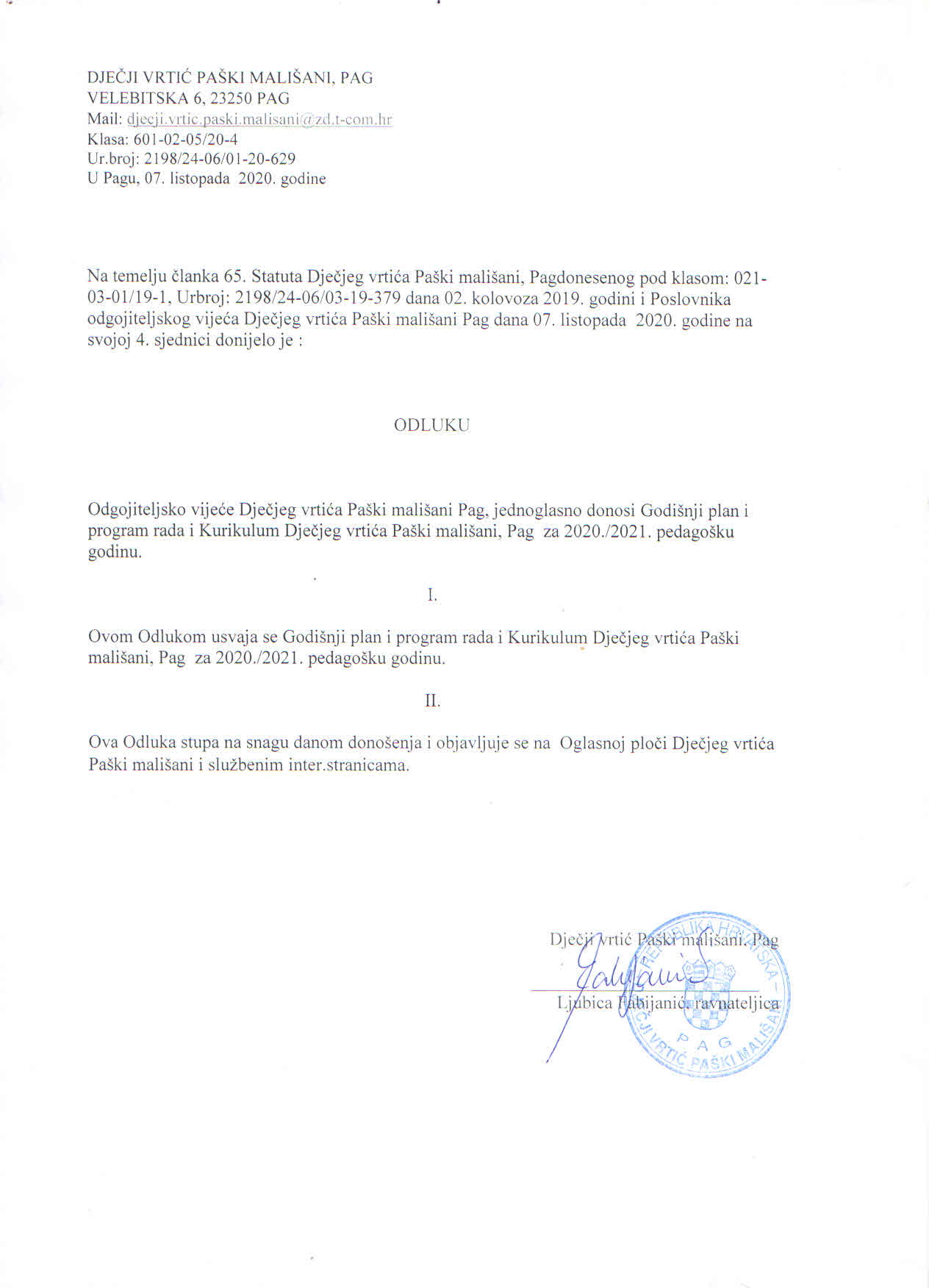 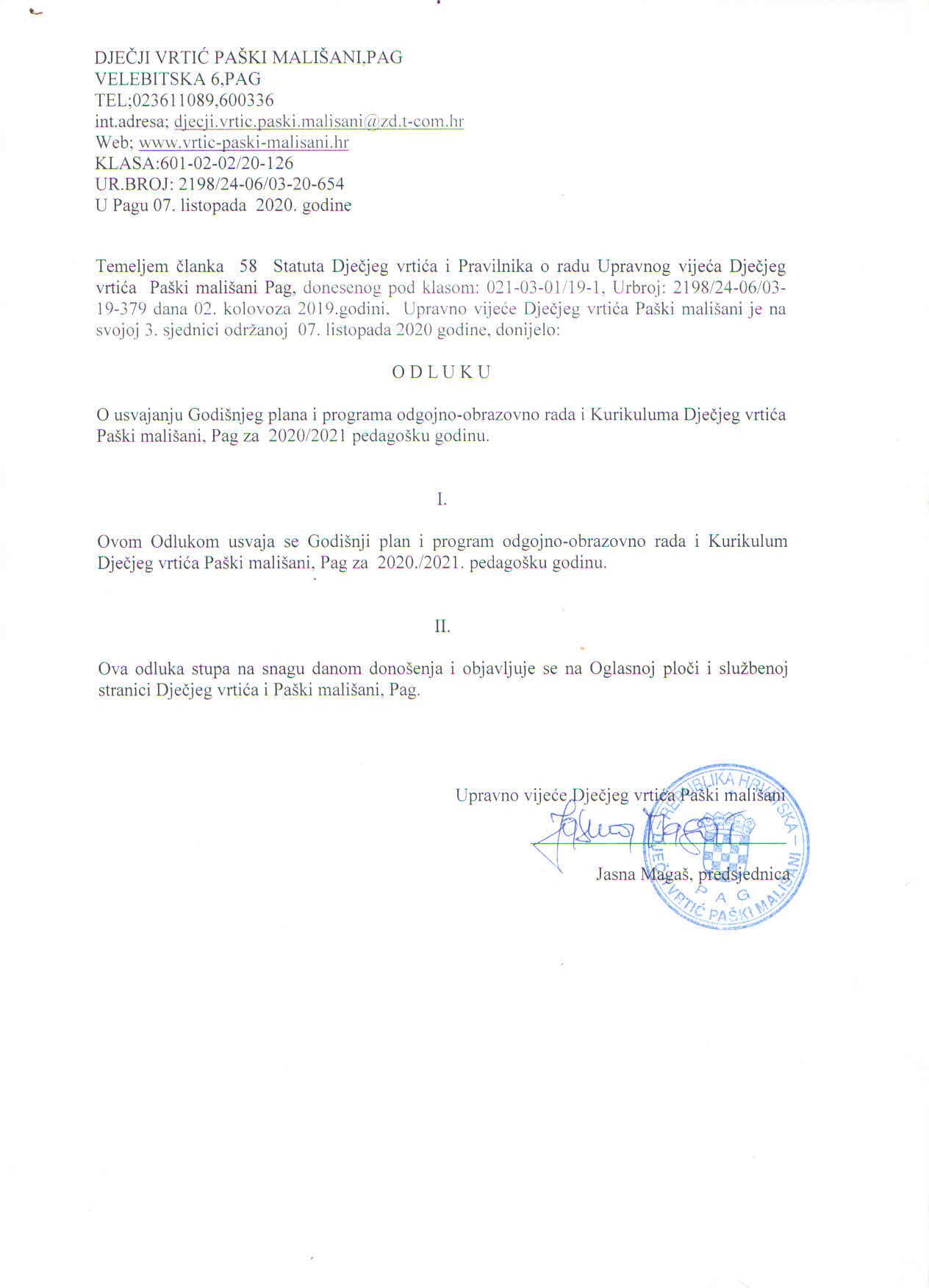 Mjesec 2020./2021.Mjesečni fond satiRadni satiSati blagdanaUkupan broj danaBroj radnih danaBroj dana blagdana Rujan 176176022220Listopad176176022220Studeni168160821201Prosinac184176823221Siječanj1681521621192Veljača160160020200Ožujak176176022220Travanj176168822211Svibanj176168822211Lipanj1761522422193Srpanj184184023230Kolovoz168160821201UKUPNO208820088026125110skupinaRadno vrijemePočetak radaZavršetak radaBroj radnih danaDjelatnica/iRadno mjestoStručna spremaPrekid radaJaslička„LEPTIRIĆI“6,30-16,301.9.2020.31.8.2021.261Antonija OrlićodgojiteljicaVŠS10 dana blagdanSilvia VidaićKrajnc (zamjena za bolovanje)odgojiteljicaVŠS10 blagdanskupinaRadno vrijemePočetak radaZavršetak radaBroj radnih danaDjelatnica/iRadno mjestoStručna spremaPrekid radaJaslička„PUŽIĆI“6,30-16,301.9.2020.31.8.2021.261Iva MiočićodgojiteljicaVŠS10 dana blagdanDiana Cindrić (pripravnik- zamjena za bolovanje)odgojiteljicaVŠS10 blagdanskupinaRadno vrijemePočetak radaZavršetak radaBroj radnih danaDjelatnica/iRadno mjestoStručna spremaPrekid radaJaslička„BUBAMARE“6,30-16,301.9.2020.31.8.2021.261Marina OguićodgojiteljicaVŠS10 dana blagdanAndrea RadoslovićodgojiteljicaVŠS10 dana blagdana SkupinaRadno vrijemePočetak radaZavršetak radaBroj radnih danaDjelatnici/aRadno mjestoStručna spremaPrekid radaMlađa 1.„TIĆI „Cjelodn.6,30-16,301.9.2020.31.8.2021.261Ivana ParoodgojiteljicaVŠS10 dana blagdanLena BistričićodgojiteljicaVŠS10 dana blagdanaSkupinaRadno vrijemePočetak radaZavršetak radaBroj radnih danaDjelatnici/aRadno mjestoStručna spremaPrekid radaSrednja„ZVJEZDICE“Cjelodn.6,30-16,301.9.2020.31.8.2021.261Tončica GalićodgojiteljicaVŠS10 dana blagdanMartina LozovinaodgojiteljicaVŠS10 dana blagdana skupinaRadno vrijemePočetak radaZavršetak radaBroj radnih danaDjelatnici/aRadno mjestoStručna spremaPrekid radaSrednja„LOPTICE“Cjelod.6,30-16,301.9.2020.31.8.2021.261Ivančica Anušić (zamjena za bolovanje)odgojiteljicaVŠS10 dana blagdanJelena PernarodgojiteljicaVŠS10 dana blagdanaskupinaRadno vrijemePočetak radaZavršetak radaBroj radnih danaDjelatnici/aRadno mjestoStručna spremaPrekid radaStarija BOJE„“,cjelod/polu6,30-16,301.9.202031.08.2021.260Marijana ŠuljićodgojiteljicaVŠS10 dana blagdanaPetra AraminčićodgojiteljicaVŠS10 dana blagdana skupinaRadno vrijemePočetak radaZavršetak radaBroj radnih danaDjelatnici/aRadno mjestoStručna spremaPrekid radaMješovita od 3-6godina„LOPTICE“,cjelod/polu6,30-16,301.9.202031.08.2021.261Ivančica ŠkodaodgojiteljicaVŠS10 dana blagdanaVesna ŠišaodgojiteljicaVŠS10 dana blagdanaMješovita jaslična-vrtićka skupina „SMOKVICE“cjelod/polu6,30-16,301.9.202031.08.2021.261Ana MilkovićodgojiteljicaVŠS10 dana blagdana261Ana Maria ŠkodaodgojiteljicaVŠS10 dana blagdanaSTRUČNI SURADNICIRadno vrijemePočetak radaZavršetak radaBroj radnih danaDjelatnici/aRadno mjestoStručna spremaPrekid radapedagogica8,00-16,001.9.202031.08.2021.261Silvija MajhenPedagogVSS10 dana blagdana logopedica8,00-16,001.9.2020.31.8.2021.261Jelena DegačLogopedVSS10 dana blagdanaravnatelj8,00-16,001.9.2020.31.08.2021.261Ljubica FabijanićodgojiteljVŠS,apsolvent na diplomskom sveučilišnom studiju10 blagdaniskupinaRadno vrijemePočetak radaZavršetak radaBroj radnih danaDjelatnici/aRadno mjestoStručna spremaPrekid radaSrednja skupina „LOPTICE“-1 DIJETE –odlazak prije ručka9:00-11:001.09.2020.31.08.2021.261Jelena Pernar odgojiteljicaVŠS10 dana blagdanaIvančica Anušić ( zamjena za bolovanjeodgojiteljicaVŠS10 dana blagdanaStarija skupina „BOJE“-1 DIJETE Odlazak nakon ručka9:30 –12:00 1.09.202031.08.2021260 Marijana ŠuljićodgojiteljicaVŠS10 dana blagdanaPetra AraminčićodgojiteljicaVŠS10 dana blagdanaskupinaRadno vrijemePočetak radaZavršetak radaBroj radnih danaDjelatnici/aRadno mjestoStručna spremaPrekid rada„BOJE“Ukupno djece u programu /INTEGRACIJApredškole239,00-11,001.09.2020.31.08.2021.261Marijana ŠuljićodgojiteljicaVŠS10 dana blagdanaPetra AraminčićodgojiteljicaVŠS10 dana blagdanaJelena DegačlogopedVSS10 dana blagdanaSilvija MajhenpedagogVSS10 dana blagdanaTEMEVRIJEMENOSITELJIPRIHVAĆANJE GODIŠNJEG IZVJEŠTAJA O RADU ZA 2019./2020.PEDAGOŠKU GODINURUJANLJUBICA FABIJANIĆ,RAVNATELJICAPRIHVAĆANJE GODIŠNJEG PLANA I PROGRAMA RADA ZA PED. GOD. 2020./2021.PRIHVAĆANJE KURIKULUMA RADA VRTIĆA ZA PED. GOD. 2020./2021.LISTOPADLJUBICA FABIJANIĆ, RAVNATELJICASURADNJA I TIMSKI RAD STRUČNOG TIMA VRTIĆASTUDENILJUBICA FABIJANIĆ,RAVNATELJICAKOMUNIKACIJA I INTERAKCIJAVELJAČALJUBICA FABIJANIĆ, RAVNATELJICA POREMEĆAJI GLASA I HIGIJENA GLASA VOKALNIH PROFESIONALACASJEČANJJELENA DEGAČ, STRUČNI SURADNIK LOGOPEDICANTC SISTEM UČENJAU PERIODU OD OŽUJKA DO SVIBNJALJUBICA FABIJANIĆ, RAVNATELJICAKORAK PO KORAK –PRIMJENA PROGRAMA U PREDŠKOLSKOJ USTANOVIKROZ PED.GODINUJADRANKA TOMLJANOVIĆSURADNJA PREDŠKOLSKE USTANOVE USTANOVE I RODITELJAVELJAČASILVIJA MAJHEN, PEDAGOGICAZAJEDNICE UČENJAJEDNOM MJESEČNO POČEVŠI OD LISTOPADAANDREA RADOSLOVIĆ,ODGOJITELJICAIVA MIOČIĆ, ODGOJITELJICAPRIMJENA I VAŽNOST RAZVOJNIH MAPASTUDENIIVA MIOČIĆ, ODGOJITELJICAPOSTAVLJANJE GRANICA KOD DJECE PREDŠKOLSKE DOBISIJEČANJMARIJANA ŠULJIĆ, ODGOJITELJICASURADNJA PREDŠKOLSKE USTANOVE I OSNOVNE ŠKOLE TRAVANJLJUBICA FABIJANIĆ, RAVNATELJICANAZIV EDUKACIJEZAJEDNICA UČENJA-KORAK PO KORAKVODITELJIANDREA RADOSLOVIĆ,MARIJANA ŠULJIĆ I IVA MIOČIĆMJESTO ODRŽAVANJADječji vrtić CILJ EDUKACIJEPružanje međusobne profesionalne podrške među odgojiteljima  i ostalim grupama kolega koji zajednički uče. ZAJEDNICA UČENJA istovremeno doprinosi osobnom profesionalnom razvoju ali i unapređenju kvalitete rada  ustanova. PLANIRANO VRIJEME EDUKACIJE1 x mjesečno sa stalnom grupom polaznika (odgojitelji-obavezno i stručni suradnici- po potrebi) OBLICI I METODE RADARad u skupini, Frontalni rad , Demonstracije ,projekti ……BROJ SUDIONIKA15-18RB.TEMAVRIJEME I MJESTO ODRŽAVANJASTRUČNI DJELATNIK1.Obavezna pedagoška dokumentacija u funkciji planiranja odgoja i obrazovanja28.10.2019.; ZadarIvana Lokas, Petra Araminčić, Andrea Radoslović2.Razumijevanje i istraživanje procesa učenja djece rane dobi u kontekstu dječjeg vrtića03.12.2019.; ZagrebIva Miočić, Lena Bistričić3.Utjecaj medija na razvoj djeteta4.Prepoznavanje različitog spektra djetetovih potreba (autizam i ADHD)PO PLANU AGENCIJELena Bistričić, Andrea Radoslović, Petra Araminčić, Ivana Lokas,Jelena Pernar 5.STRUČNI SKUP ZA RAVNATELJE PO PLANU AGENCIJELJUBICA FABIJANIĆ6.ON LINE EDUKACIJEPO PLANU I RASPOREDU AGENCIJESVI STRUČNI DJELATNICI7.DAROVITOST- uočavanje,poticanje,razvojCVIT MEDITERANA-SPLITIVA MIOČIĆ,ODGOJITELJICASILVIJA MAJHEN ,PEDAGOG PRIPRAVNIKLJUBICA FABIJANIĆ,RAVNATELJICARBPROGRAMSKI SADRŽAJIVRIJEME PRAĆENJA1.Poslovi planiranja i programiranja rada kolovoz, rujan, listopad - izrada Godišnjeg plana i programa rada vrtića- izrada Kurikuluma vrtića- izrada Godišnjeg izvješća- u suradnji s voditeljem računovodstva raditi na  financijskom planu ustanove i izvršenju istog- u suradnji s višim referentom za javnu nabavu sudjelovati na izradi plana javne nabave- planiranje nabave didaktike, stručne literature i ostalog   potrošnog materijala- u suradnji s Osnivačem osigurati sredstva za nabavu najpotrebnije opreme za početak rada vrtića i jaslica te za redovito investicijsko održavanje objekta- izrada organizacije rada odgojno-obrazovnih radnika za novu ped. godinu  - planiranje i vođenje Odgojiteljskog vijeća, sastanaka stručnog tima, voditeljskih sastanaka, sastanka tehničkog osoblja - planiranje i realizacija projekta "Samovrednovanje ustanova ranog i predškolskog odgoja i obrazovanja"2.Vođenje poslovanja dječjeg vrtićaTijekom cijele godine- poslovi organizacijske, financijske, pravne i  stručno-   pedagoške naravi          			- zastupanje i predstavljanje ustanove te koordinacija u   funkcioniranju procesa rada - redovitost naplate prema dobavljačima- redovitost naplate korisnika usluga3.Poslovi u području radnih odnosa i pravni propisiTijekom cijele godine- briga o zdravstvenom i materijalnom stanju radnika- koordinacija i suradnja s predstavnicima sindikata- osiguravanje stručne pomoći radnicima u postupku zaštite   njihovih prava- pravovremeno pripremanje i donošenje akata kojima se   uređuju radni odnosi (Pravilnik o radu, Pravilnik o unutarnjem ustrojstvu)- kontinuirano praćenje, proučavanje te traženje i davanje   potrebnih tumačenja svih zakonskih propisa i odluka- suradnja s pravnom službom u vrtiću i izvan njega- izrada normativnih akata važnih za rad Dječjeg vrtića- obavljanje svih poslova u skladu sa zakonom i drugim aktima4.Informiranje radnika vrtića i stručno usavršavanjeTijekom cijele godine- informiranje radnika u Dječjem vrtiću s odredbama Zakona i Statuta dječjeg vrtića te drugim aktima Ustanove- pravovremeno informiranje Radničkog vijeća o  materijalnoj i financijskoj problematici ustanove- sudjelovanje u izradi programa stručnog usavršavanja   djelatnika- praćenje i procjenjivanje realizacije programa stručnog   obrazovanja i usavršavanja radnika tijekom godine- praćenje odgojitelja početnika kroz Povjerenstvo za stažiranje- sudjelovanje na seminarima i stručnim sastancima u i izvan   ustanove5.Financijsko-materijalno poslovanje dječjeg vrtićaTijekom cijele godine- odlučivanje o nabavi u skladu s planom javne nabave i financijskim planom - suradnja s osnivačem vezano uz investicijsko održavanje objekata6.Sudjelovanje u radu Upravnog vijeća Tijekom cijele godine- u suradnji s predsjednikom Upravnog vijeća dogovarati dnevni red sjednica Upravnog vijeća- aktivno sudjelovati na sjednicama Upravnog vijeća- provođenje odluka i zaključaka Upravnog vijeća - redovito izvješćivanje o radu ustanove u suglasju sa godišnjim planom i programom rada7.Rad i suradnja s roditeljima te vanjskimčimbenicima bitnim za rad Dječjeg vrtićaTijekom cijele godine- osiguravanje uvjeta za normalnu i nesmetanu suradnju na     relaciji roditelj - dječji vrtić  te uključivanje u realizaciju     navedene suradnje- uključivanje u zajedničke roditeljske sastanke na početku i    tijekom pedagoške godine- individualni razgovori prema potrebi i zahtjevu roditelja ili    stručnog osoblja- sudjelovanje u organizaciji i realizaciji radionica za  roditelje te pripremi i izradi edukativnih materijala- suradnja s roditeljima u vezi s problematikom vezanom    uz  neposredni rad vrtića, rad osoblja, smještaj djece i sl.- planiranje i organiziranje rada Vijeća roditelja,informiranje istih te suradnja s njima- suradnja s raznim udrugama, vjerskim zajednicama, Centrom za socijalnu skrb, školama, Učiteljskim fakultetom - suradnja s Ministarstvom znanosti, obrazovanja i sporta   Agencijom za odgoj i obrazovanje, Prosvjetnom inspekcijom, Državnim uredom za reviziju- suradnja sa Županijskim uredom za prosvjetu, kulturu i sport te sa Uredom državne uprave,- suradnja sa Odjelom za društvene djelatnosti grada Čakovca, ostalim odjelima gradske uprave i Gradskim vijećem  - suradnja s drugim predškolskim ustanovama i ostalim ustanovama i organizacijama na području Grada, Županije i šireProgramski sadržajiAktivnostiNamjenaNositeljiVrijeme ostvarivanja i broj planiranih satiOrganizacijski poslovi, planiranje i programiranje rada vrtićaGodišnji plan i program rada vrtićaVrtićki  kurikulumPlan i program rada pedagoginje Plan profesionalne orijentacijePraćenje zakonske regulative i akata vrtićaVođenje pedagoške dokumentacijeIzrada i čuvanje dječje dokumentacijeUvid u odgojno-obrazovne potrebe djece i okruženjaRavnateljica, pedagoginja, odgojiteljice,roditelji i djecaRujan-listopad-70 satiTijekom pedagoške godine -40 satiIntegracija i socijalizacija djece s teškoćama i savladavanje programa u skladu s njihovim potrebamaIdentificirati djece s teškoćamaUtvrditi primjerene programe rada u skladu sa sposobnostima djeceIzrada prilagođenih programa radaUtvrditi i pratiti odgojno-obrazovna postignuća djecePrilagođeni programi rada za djecu s teškoćamadjeca, odgojitelji, pedagoginja, logoped,vanjski suradnici (psiholog) i  Komisija za utvrđivanje psihofizičkog stanja djeceTijekom pedagoške godine godine-220 satiDarovita djecaPratiti razvoj darovitosti kod djecePlanovi i programi rada za darovite djecedjeca,odgojitelji, pedagoginja, logoped,psiholog( vanjski suradnici) Tijekom pedagoške godine-50 satiSuradnja s odgojiteljimaPratiti ostvarivanje mjesečnih planova i programa radaPriprema i sudjelovanje u radu Odgojiteljskog vijeća,Radnih vijeća i Stručnih aktiva i seminara,Nazočnost u radu odgojitelja sa djecom ,u ostvarivanju odgojno-obrazovnog procesaOstvarivati zajedničku realizaciju roditeljskih sastanakaIzrada,priprema i realizacija stručnih predavanja u okviru odgojiteljskog vijeća  i roditeljskih sastanaka vijeća s ciljem pedagoško-psihološkog usavršavanja  odgojiteljicaUnaprjeđivanje rada vrtićaOdgojiteljice,logoped  i  pedagoginjaTijekom pedagoške godine-300 satiIznalaženje načina za prevladavanje neželjenog ponašanja djece i uspješnu socijalizacijuDogovoriti pravila ponašanja i mjere za pravilno reguliranje neželjenih oblika ponašanjaIzgrađivati dosljednost u poštivanju dogovorenih pravila ponašanjaUskladiti odgojno djelovanje obitelji i vrtićaJačanje kompetencija svakog djetetaSuradnja u primjeni pedagoških mjera(stručni djelatnici vrtića)Sudjelovanje u projektima vrtića- po godišnjem planu i programu Pozitivno vrtićko ozračje i poželjna komunikacija između svih subjekataDjeca,odgojiteljice, pedagoginja, logoped,roditelji, Centar za socijalnu skrb i pedijatarTijekom pedagoške godine-250 satiSuradnja s roditeljimaSavjetodavni rad s roditeljima Održavanje roditeljskih sastanakaEdukacija s roditeljima, Rad na povećanju kvalitete roditeljstvaUspostaviti uspješnu suradnju vrtića i obiteljiRoditelji, djeca, odgojitelji i pedagoginjaTijekom pedagoške godine-100 satiSuradnja sa psihologom-vanjski stručni suradnik dječjeg vrtića Latica,ZadarSurađivati sa psihologom u području poticanja darovitosti, suzbijanja nasilnog ponašanja i pomoći u svladavanju teškoća u razvoju djeceSkrb o cjelovitom razvoju djecePsiholog i pedagoginjaTijekom pedagoške godine-200 satiAnaliza uspjeha na kraju provedbe Programa predškoleAnaliza uspjeha djece obveznih polaznika škole ,izdavanje mišljenja i potvrda,Vrjednovanje rezultataPoboljšanje uspjeha i znanja,priprema djece za školuSvi odgojitelji i stručni suradniciDruga polovina pedagoške godine-70 satiSustavno i trajno praćenje, analiziranje i preispitivanje vlastite prakse s ciljem unapređivanja škole Prepoznati ključne jakosti (snage) školeIdentificirati prioritete za razvojni plan škole;Identificirati područja kvalitete koje škola želi zadržati i koja treba unapređivati;Prikupiti pokazatelje kvalitete rada za izvješće o radu škole.Djelotvornije i učinkovitije ostvarivanje željenih odgojno-obrazovnih ciljevaSvi sudionici odgojno-obrazovnog procesaTijekom pedagoške godine-60 satiUpis djece u 1. razred i formiranje razrednih odjelaKoordinirati provođenje poslova upisaPregled djeceRadni dogovor članova Komisije za utvrđivanje psihofizičkog stanja djeceUtvrđivanje zrelosti djeteta za početak školovanjaKomisija, roditelji i djecaVeljača i ožujak-70 satiPlaniranje i provedba stručnog usavršavanja pedagoginjeStručno usavršavanje pedagoginjePraćenje znanstvene i stručne literatureKompetentna stručna osobaPedagogicaTijekom pedagoške godine-80 satiPraćenje i pružanje stručne pomoći pripravnicimaPomoć pri izradi plana i programa rada pripravnikaOsposobiti pripravnika za samostalan odgojno-obrazovni radPolaganje stručnog ispita i temeljita priprema za život i rad u školi odgojitelji i pedagoginjaTijekom pedagoške godine-48 satiPromicanje zdravstvene kulture učenikaKoordinirati rad na ostvarivanju aktivnosti zdravstvene zaštite Dogovoriti preglede i cijepljenjaZdravstvena zaštita učenikaUpoznavanje socijalnih prilika učenikaSkrb o socijalno ugroženim učenicimaSkrb o zdravlju djeceDjeca,stručni tim, pedagoginja, roditelji i mjerodavne službe iz lokalne zajedniceTijekom pedagoške  godine-50 satiObilježavanje prigodnih datumaPomoć pri organizaciji obilježavanja prigodnih datumaKod djece razvijati interes prema njegovanju hrvatske tradicijeStručni suradnici,djeca, roditelji te predstavnici ustanova i udruga iz lokalne zajedniceTijekom pedagoške godine-50 satiOstali posloviTijekom pedagoške godine-50 satiOpservativni periodOpservacija se provodi kroz tri mjeseca i provode je svi članovi stručnog tima uz dogovor boravka u grupi. Kad period adaptacije završi prema mišljenjima stručnih suradnika i odgajatelja dogovara se daljnji boravak djeteta u grupi uz Individualizirani plan i program za dijete ili eventualni produžetak adaptacije ako je dijete bilo bolesno. Dijete ostaje u praćenju stručnih suradnika tijekom cijele godine. Prema procjeni djetetovog razvoja upujuće ga se u druge specijalizirane ustanove ako se za to ukaže potreba.Tijekom godine   1.Identifikacija djece s poremećajima u jezično-govornoj komunikaciji Obrada podataka s inicijalnih intervjua novoupisane djeceUočavanje djece s teškoćama u govoru i jeziku tijekom neposrednog opažanja u odgojnoj grupiObaviještavanje odgajatelja o jezično-govornoj problematici djeteta te o ritmu praćenja stručnih suradnika njegove adaptacije i opservacijeU dosje djeteta bilježi se svaka opservacija stručnih suradnikaRujan, listopad2. Procjena spremnosti djece školskih obveznika za školuProcjenjuju se vještine potrebne za učenjeAko logoped uoči poremećaje pažnje upućuje dijete na psihološko testiranje Nakon završenog testiranja slaže listu djece za logopedsku terapiju te planira razgovor s roditeljimaTijekom godine3. komptencije djeteta u godini prije polaska u školurazvijati kompetencije djeteta (znanja, sposobnosti, vještine i stavove) u godini prije polaska u osnovnu školurazvijati kompetencije:komunikaciju na materinjem jeziku, elementarnu komunikaciju na stranim jezicima, matematičke kompetencije i digitalne kompetencije kroz provođenje programa predškoleTijekom godine3.Trijaža i dijagnostika djece s poremećajima u jezično-govornoj komunikaciji (mlađe predškolske dobi)Trijažno ispitivanje govora djece provodi se obilaskom svih vrtićkih skupinaSuradnja s odgajateljima u uočavanju djece koja ne slijede razvojnu jezično-govornu linijuIzrada plana dijagnostike i terapije za djecu koja imaju teškoće u govoru i jeziku, a izdvojena su trijažomIzrada, priprema i nabava dijagnostičkih instrumenataIzdvajanje predškolske djece kao prioritetne za terapijuUključivanje u terapiju djece koja su bila u procesu opservacije i govorno-jezični poremećaj se nije izgubio porastom kronološke dobiOpserviranje djece koja su mlađe kronološke dobi, a u jezično-govornom razvoju su prisutne teškoće koje bi mogle potrajati do predškolske dobi, upućivanje na dijagnostiku i terapijuIzdvajanje djece koja uz jezično-govorne teškoće imaju problema u senzomotornom razvoju, te upućivanje takve djece na daljnju medicinsku obraduRujan, listopad   Tijekom godine3.Terapija djece s poremećajima jezično-govorne komunikacijeIzrada individualnih planova terapije s obzirom na prisutne teškoće u govoru i jezikuRealizacija terapijeKonzultacije s roditeljima o tijeku terapije te eventualno uključivanje u terapijuTijekom godine4. Izrada individualnih odgojno-obrazovnih programa za djecu s posebnim potrebama i teškoćama u razvojuNakon završenog opservativnog perioda ( svih stručnih suradnika) novoprimljene djece, pristupa se izradi IOOP-a za djecu koja su u opservativnom periodu pokazala potrebu za individualiziranim pristupomTijekom godine1.Individualni razgovori s roditeljima čija djeca imaju poremećaje jezično-govorne komunikacijeIspunjavanje dosjea te uzimanje anamnestičkih podataka djeteta koje će dolaziti na logopedsku terapijuRazgovor s roditeljima o problemu djetetovog jezično-govornog poremećaja i nesavladanih predvještina čitanja i pisanjaDogovor s roditeljima za terapiju (frekvencija dolazaka djeteta na LT te uloga roditelja u provođenju LT)Dogovor s roditeljima o izradi IOOP-a za njihovo dijete te traženje suglasnosti ( u dogovoru sudjeluju svi stručni suradnici)Rujan, listopad, tijekom godine2.Infomartivno-savjetodavni rad s roditeljimaRad s roditeljima djece mlađe vrtičke  i jasličke dobi koja pokazuju odstupanja u jeziku i govoru u odnosu na dob. Savjetodavni rad s roditeljima se sastoji od davanja uputa za rad kod kuće kako stvoriti što bogatije i što poticajnije okruženje djeteta da bi što efikasnije djelovali na djetetov razvoj jezika, govora i komunikacije.  Davanje uputa roditeljima kako poticati jezično-govorni razvoj njihovog djeteta.Dogovor o frekvenciji savjetovanja roditelja (npr: jednom mjesečno)Konzultacije prema potrebiTijekom godine3.Roditeljski sastanciSudjelovanje na roditeljskim sastancima s temom ( tema u pripremi)Tijekom godine4.Educiranje roditelja kroz roditeljske kutiće, predavanja na roditeljskim sastancima, uključivanje roditelja u logopedsku terapiju njihovog djetetaTijekom godine5. Individualni razgovori s roditeljima čija su djeca u procesu opservacije, savjetovanje i davanje uputa za rad kod kućeTijekom godine1.Individualne konzultacije s odgajateljimaUvođenje odgajatelja u opservaciju djece s TUR te konzultacije prema potrebiInformiranje odgajatelja o simptomima poremećaja jezično-govorne komunikacije radi boljeg uočavanja takve djece u odgojnoj grupiKonzultacije za stručno usavršavanje odgajateljaTijekom godine2.Rad s odgajateljima koji u odgojnoj skupini imaju djecu s govorne terapije i drugu djecu koja imaju teškoće u jezično-govornom razvoju, a pohađaju terapiju u nekim drugim specijaliziranim ustanovamaPomoć u izradi stimulativnih programaPomoć u inkluziji takve djece u odgojnu grupuTijekom godine3.Zajednički radni dogovori, aktivi i vijećaSudjelovanje u odgajateljskom vijećuPredavanje logopeda na stručnom aktivu iz problematike govora i jezikaTijekom godine1.Sudjelovanje u izradi Godišnjeg plana i programa rada vrtićaZajednički i individualni plan ustanoveRujan 2.Sudjelovanje u izradi Godišnjeg izvješća o radu vrtićaZajedničko i individualno izvješće ustanoveKolovoz  3.Suradnja s članovima stručnog tima:Tijekom opservacije djece s PP i TURU izradi IOOP-aU drugim aktivnostima po nalogu ravnateljaTijekom god.4.Sudjelovanje u radu stručne skupine u ustanovi (prema potrebi)Tijekom god.1.Izrada Godišnjeg plana o radu logopedaRujan 2.Izrada Godišnjeg izvješća o radu logopedaKolovoz 3.Vođenje dokumentacije o djeciO provedenom trijažnom ispitivanjuVođenje dosjea djece o provedenom dijagnostičkom i terapijskom postupku, te djece upućene u druge specijalizirane ustanovePrikupljanje medicinske dokumentacijeTijekom godine4.Vođenje dokumentacije o suradnji, savjetovanjima i edukacijamaS članovima stručnog tima u i izvan ustanoveS roditeljimaS odgajateljimaTijekom godine5.Vođenje dokumentacije o vlastitom raduDnevnik radaSatnicaTijekom godine6.Individualno stručno usavršavanjeSavjetovanje koje organizira Ministarstvo prosvjete i športa, Zavod za unapređenje školstvaSekcije predškolskih logopeda Sekcije logopeda koje organizira Hrvatsko logopedsko društvo (HLD)Kongresi i seminari koje organizira Hrvatsko logopedsko društvoTijekom godineSpecijalizirane ustanove za djecu s posebnim potrebama i teškoćama u razvoju:SUVAGZavod za djecu s motornim smetnjama-GoljakKabinet za poremećaje rane komunikacije-ERF, ZagrebDječji vrtić za djecu s teškoćama u razvoju „Latica“,ZadarTijekom godine3.  Suradnja sa specijaliziranim ustanovama i konzultacije o terapiji djece s jezično-govornim teškoćamaTijekom godinePRIORITETNA PODRUČJA UNAPREĐENJARAZVOJNI CILJEVIMETODE I AKTIVNOSTI ZA OSTVARIVANJE CILJEVAPOTREBNI RESURSIDATUM DO KOJEGA ĆE SE CILJ OSTVARITIMJERLJIVI POKAZATELJI OSTVARIVANJA CILJEVAOSOBE ODGOVORNE ZA PROVEDBU AKTIVNOSTIInterakcije1.Kroz interakcije razvijati kod djece pojam o sebi, osjećaj pripadnosti zajednici i svijetu u kojem žive2. Na podržavajući i uvažavajući način modelirati interakcije među svim odraslima koji sudjeluju u životu djeteta3. Poticanje smislene i uvažavajuće komunikacije svih sudionika u procesu s ciljem razvoja svakog djeteta u samopouzdanu osobu koja uči i pridonosi razvoju društva te brine o njegovim članovima. Održavanje zajednica učenja na kojima će se prema interesu sudionika birati standardi  i indikatori iz navedenog prioritetnog područja radaOdgojno-obrazovni radnici iz DV Računalo, projektor, kamera, foto-aparat pedagoška dokumentacija, radni materijal za svaki sastanak zajedniceOd listopada do lipnja (1x mjesečno)Izvješća sa sastanka zajednica s popisom nazočnih i evaluacijom (nakon svakog sastanka)Voditelji zajednica učenja, pedagogOkruženje za učenje1.Kreiranje tjelesni i psihološki sigurnog i poticajnog okruženja s različitim razvojno-primjerenim materijalima s ciljem poticanja samostalnog i grupnog istraživanja djece, igre i interakcija s drugom djecom i odraslima.2.Osiguravanje sigurnog okruženja koje se mijenja u skladu sa specifičnim potrebama učenja, potiče se djecu na  sudjelovanje i suradnju u različitim aktivnostima, te na preuzimanje izazova i rizika u učenju.Održavanje zajednica učenja na kojima će se prema interesu sudionika birati standardi i indikatori iz navedenog prioritetnog područja radaOdgojno-obrazovni radnici iz DV Računalo, projektor, kamera, foto-aparat pedagoška dokumentacija, radni materijal za svaki sastanak zajedniceOd listopada do lipnja (1x mjesečno)Izvješća sa sastanka zajednica s popisom nazočnih i evaluacijom (nakon svakog sastanka)Voditelji zajednica učenja, pedagogStrategije poučavanja1. Različitim strategijama kod djece razvijati vještine koje im omogućuju da postanu odgovorni članovi društva kao i osjećaj empatije i brige za druge, otvorenost i poštivanje različitosti2. Stvoriti prilike za formiranje, izražavanje i promjenu vlastitog mišljenja, za stvaranje izbora, donošenje odgovornih odluka, te za postizanje konsenzusaOdržavanje zajednica učenja na kojima će se prema interesu sudionika birati standardi i indikatori iz navedenog prioritetnog područja radaOdgojno-obrazovni radnici iz DV Računalo, projektor, kamera, foto-aparat pedagoška dokumentacija, radni materijal za svaki sastanak zajedniceOd listopada do lipnja (1x mjesečno)Izvješća sa sastanka zajednica s popisom nazočnih i evaluacijom (nakon svakog sastanka)Voditelji zajednica učenja, pedagog